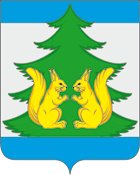 Контрольно-счетная комиссия муниципального образования«Ленский муниципальный район» ул. Бр.Покровских, д.19, с.Яренск, Ленский р-н, Архангельская область 165780,  тел.(818 59) 5-25-84, email ksklensky@mail.ru_____________________________________________________________________________________ЗАКЛЮЧЕНИЕпо результатам экспертно-аналитического мероприятия«Экспертиза проекта решения Собрания депутатов МО «Ленский муниципальный район»об утверждении   отчета об  исполнении бюджета МО «Ленский муниципальный район»за 2022 год»1. Общие положения.        В соответствии со ст.264.4  Бюджетного Кодекса Российской Федерации (далее БК РФ), со ст.38 «Положения о бюджетном процессе МО «Ленский муниципальный район», утверждённого решением Собрания депутатов МО «Ленский муниципальный район»  от 18 июня 2014 года  №34н, с изменениями (далее Положение о бюджетном процессе), с планом работы Контрольно-счетной комиссии МО «Ленский муниципальный район» на 2023 год проведено экспертно-аналитическое мероприятие «Экспертиза проекта решения Собрания депутатов МО «Ленский муниципальный район» об утверждении   отчета об  исполнении бюджета МО «Ленский муниципальный район»  за 2022 год». Материалы для проведения   предоставлены Администрацией муниципального образования «Ленский муниципальный район» в Собрание депутатов  МО «Ленский муниципальный район» до 1 апреля  2022 года, что соответствует ст.264.4 БК РФ, ст.38 Положения  о бюджетном процессе.      Заключение в соответствии со статьёй 264.4 Бюджетного Кодекса РФ подготовлено Контрольно-счетной комиссией МО «Ленский муниципальный район»   с учетом итогов, проведенной внешней проверки бюджетной отчетности главных администраторов бюджетных средств.    2. Анализ исполнения бюджета муниципального образования «Ленский муниципальный район» за 2022 год.2.1. Общая характеристика исполнения бюджета.          В соответствии с решением Собрания  депутатов МО «Ленский муниципальный район» от 15 декабря 2021 года № 138-н «О бюджете муниципального образования «Ленский муниципальный район» на 2022 год» были приняты основные характеристики бюджета муниципального образования «Ленский муниципальный район» (далее по тексту – бюджет МО) на 2022 год: а) общий объем доходов бюджета МО в сумме  853737,0 тыс. руб.;б) общий объем расходов бюджета МО в сумме 861255,0 тыс. руб.;в) дефицит бюджета МО  в сумме 7518,0 тыс. руб.         Источниками финансирования дефицита бюджета МО в 2022 году были определены   кредиты кредитных организаций в сумме  9000,0 тыс. руб.          В соответствии со статьей 36 Бюджетного кодекса РФ решение о бюджете  МО  «Ленский муниципальный район»  на 2022 год опубликовано в «Вестнике муниципальных правовых актов МО «Ленский муниципальный район». В решении о бюджете МО «Ленский муниципальный район» на 2022 год установлен мораторий на предоставление муниципальных гарантий Ленского муниципального  района. Муниципальные гарантии в 2022 году не предоставлялись.В ходе исполнения   бюджета МО,  в первоначально утвержденные характеристики бюджета   четыре  раза,  вносились изменения   Решениями Собрания депутатов МО   «Ленский муниципальный район»: № 149-н от 04.03.2022г.; №160-н от 29.04.2022г.;  №185-н от 07.09.2022г.; №7-н от 15.12.2022г..  Решения о внесении изменений и дополнений в    бюджет   2022 года в соответствии со  ст.36 БК РФ размещены на официальном сайте муниципального образования «Ленский муниципальный район».   Принцип прозрачности (открытости)  соблюден.         В результате внесенных   изменений    плановые показатели увеличились по доходам на 90376,2  тыс. руб. и доходы были утверждены в сумме 853737,0 тыс. руб. (из них налоговые и неналоговые доходы уменьшились  на   258,6 тыс. руб. и составили 126967,4 тыс. руб., безвозмездные перечисления увеличились на 90634,8 тыс. руб. и составили 726769,6  тыс. руб.).                  По расходам плановые показатели увеличились на  86076,1 тыс. руб.,  расходы были утверждены в сумме 775178,9 тыс. руб.          Дефицит бюджета уменьшился на 4300,1 тыс. руб. и составил 7518,0 тыс. руб.         Источником финансирования дефицита бюджета   было определёно    изменение остатков средств на счетах по учету средств бюджета в сумме 4430,4 тыс. руб.        За 2022 год кассовое исполнение бюджета МО составило: по доходам 853737,0 тыс. руб., по расходам   861255,0  тыс. руб. Профицит бюджета МО составил 7518,0 тыс. руб.  В таблице №1 представлены основные итоги планирования и исполнения бюджета за 2022 год.       Таблица №1	                                                                                                                        тыс. руб. 2.2. Анализ исполнения доходов бюджета МО «Ленский муниципальный район» за 2022 год.        Доходы муниципального бюджета за 2022 год исполнены в сумме  853737,0 тыс. руб.Исполнение доходов бюджета МО в 2022 году к уточнённому плану составляет 96,1 процентов. Налоговые и неналоговые доходы исполнены к плановым назначениям на 99,8 процента, к, безвозмездные поступления исполнены к плановым назначениям на 95,5 процента.Доля собственных доходов в общем объеме доходов    бюджета МО в 2022 году составила 14,8 процента  или   126967,4 тыс. руб., доля безвозмездных поступлений составила соответственно   85,1  процента  или  726769,6 тыс. руб.  2.2.1. Анализ исполнения налоговых, неналоговых доходов за 2022 год.       В течение 2022 года плановые показатели по налоговым и неналоговым доходам  уменьшились от первоначально утвержденных значений на 258,6  тыс. руб. и были утверждены в сумме 127226,0 тыс. руб.       Кассовое исполнение  за 2022 год налоговых и неналоговых доходов   в бюджете МО составило 126967,4 тыс. руб. или 96,1 процентов от уточненного плана.        Исполнение бюджета по налоговым и неналоговым доходам за 2022 год приведено в таблицах №3 и №4 соответственно. Для сравнения приведены данные за 2021 год.Налоговые доходы.В общей сумме собственных  доходов налоговые доходы составляют 73,9 процента или 93815,9 тыс. руб.  Поступление налоговых доходов   в 2022 году  к плановым назначениям составило 96,5 процента,     уменьшение составило 3368,6 тыс. руб. По сравнению с 2021 годом отмечается  уменьшение поступления налоговых доходов на 5,4 процента или на 5388,8 тыс. руб. Основными бюджетообразующими налоговыми доходами являются: налог на доходы физических лиц,   и единый налог на вмененный доход для отдельных видов деятельности. Поступления в бюджет МО уменьшились по сравнению с 2021 годом: по налогу на доходы физических лиц  на 5 388 ,0  рублей (в связи с прекращением  поступлений НДФЛ  в 2022 году от подрядных организаций  по техническому обслуживанию и ремонту объекта «Система магистральных газопроводов Ухта-Торжок 2 нитка (Ямал)),  по налогу на совокупный доход на 1 559,0 рублей, в связи с отменой с 01.01.2021 года системы налогообложения в виде единого налога на вмененный доход для отдельных видов деятельности и наличием переплаты по налогу, взимаемому в связи с применением патентной системы налогообложения, образовавшейся в результате излишне уплаченной суммой налога в 2021 году индивидуальными предпринимателями. По доходам от оказания платных услуг и компенсации затрат государства снижение составило 858 ,1  рублей, в связи с отсутствием  возврата остатков прошлых лет. По доходам от продажи материальных и нематериальных активов снижение на 426 ,6 рублей.Исполнение бюджета по налоговым и не налоговым доходам за 2022 год приведено в таблице №3, для сравнения приведены данные за 2021 год.   Таблица №3                                                                                                                        тыс. руб.     Поступление налоговых доходов в бюджет МО в 2022 году   характеризуется следующими данными:     - налог на доходы физических лиц – 93816,0 тыс. руб. (98,1 % в структуре налоговых доходов), по сравнению с плановыми назначениями в сумме 95628,3тыс. руб., по сравнению с 2021 годом уменьшение налога составил 5388,8 тыс. руб. Согласно пояснительной записке к проекту решения в связи с в связи с прекращением  поступлений НДФЛ  в 2022 году от подрядных организаций  по техническому обслуживанию и ремонту объекта «Система магистральных газопроводов Ухта-Торжок 2 нитка (Ямал).   -налог на акцизы по подакцизным товарам (продукции), производимым на территории РФ -10496,0 тыс.руб. (108,1% в структуре налоговых доходов) по сравнению с плановыми назначениями в сумме 97101,1 тыс. руб., по сравнению с 2021 годом увеличение налога составил 2135,0 тыс. руб. Согласно пояснительной записке к проекту решения в связи с увеличением объема реализуемых нефтепродуктов и ростом цен на автомобильный бензин и дизельное топливо, по доходам от использования имущества на 1 150, 5 рублей, в связи с увеличением с 1 июля 2022 года платы за пользование жилым помещением (платы за наем)  для нанимателей жилых помещений и увеличением арендной платы за земельные участки, предоставленные арендаторам по аукционам. По государственной пошлине доходы увеличились на 215 ,0 рублей (увеличилось  количества дел, подлежащих рассмотрению в судебном порядке), по штрафам, санкциям, возмещению ущерба на 1 197 ,6 рублей, в связи с поступлением штрафов за административные правонарушения в области охраны окружающей среды и природопользования.      - налог на совокупный доход 7968,5 тыс. руб. (101% в структуре налоговых доходов), по сравнению с плановыми назначениями дополнительно поступило налога в сумме 79,8 тыс. руб., к 2021 году снижение поступления налога на  1559 тыс. руб. Согласно пояснительной записке к проекту решения в связи с отменой с 01.01.2021 года системы налогообложения в виде единого налога на вмененный доход для отдельных видов деятельности и наличием переплаты по налогу, взимаемому в связи с применением патентной системы налогообложения, образовавшейся в результате излишне уплаченной суммой налога в 2021 году индивидуальными предпринимателями. По доходам от оказания платных услуг и компенсации затрат государства снижение составило 858,1 тыс.  рублей, в связи с отсутствием  возврата остатков прошлых лет. По доходам от продажи материальных и нематериальных активов снижение на 426, 6 тыс. рублей- налоги на товары (работы, услуги), реализуемые на территории РФ (акцизы) – 6618,0       тыс. руб., (6,0 % в структуре налоговых доходов), исполнение плановых назначений составило 101,5 %, дополнительно поступило 97,5 тыс. руб. налога.  По сравнению с 2019 годом поступления снизилось на 381,9 тыс. руб.  в связи со снижением объема реализуемых нефтепродуктов согласно пояснительной записке.   - государственная пошлина – 1750,4 тыс. руб. (98,9% в структуре налоговых доходов), уменьшение   плановых назначений составило 19,6 тыс. руб.   Увеличение  поступлений по сравнению с 2021 годом составило 215,0 тыс. руб. План не выполнен на 19, 5 тыс. рублей,  в связи с уменьшением поступлений от государственной пошлины за государственную регистрацию транспортных средств, выдачу регистрационных знаков и водительских удостоверений.Неналоговые доходы.   В общей сумме собственных  доходов неналоговые доходы составляют 26,1 процента  или 33151,5  тыс. руб.  Исполнение поступления неналоговых доходов   в 2022 году  к плановым назначениям составило 110,3 процента или дополнительно получено доходов на сумму  3110,0 тыс. руб.  По сравнению с 2021 годом отмечается  рост поступления  неналоговых доходов на 4,3 процентов или на 1454 тыс. руб.   Основными бюджетообразующими неналоговыми доходами являются: доходы от использования имущества, доходы от продажи материальных и нематериальных активов, доходы от оказания платных услуг (работ) и компенсации затрат государства,  доходы от поступивших штрафов, санкций, возмещения ущерба, плата за негативное воздействие на окружающую среду.    Поступление неналоговых доходов в бюджет МО в 2022 году характеризуется следующими данными:доходы от использования имущества, находящегося в государственной и муниципальной собственности поступили в сумме  9855,5   тыс. руб. исполнение плана составило 105,9 процента Годовой план перевыполнен на 549 ,1 тысяч рублей: -по арендной плате за земельные участки при плане 3 862 ,0 тысяч рублей исполнение составило  4 239 266,95 рублей или 109,8 % годового плана.  Годовой план перевыполнен, в связи с  увеличением арендной платы за земельные участки, предоставленные арендаторам по аукционам. -по арендной плате за имущество при плане 1 147, 4 тысяч рублей исполнение составило 603, 3 тьысяч рублей или 52,6 % годового плана. План не выполнен в связи с задолженностью по арендной плате за имущество.  -поступление платы за наем жилых помещений составило 5 012, 8тысяч рублей при плане 4 296, 9 тысяч  рублей. Годовой план выполнен на 116,7 %,  в связи увеличением с 1 июля 2022 года платы за пользование жилым помещением (платы за наем)  для нанимателей жилых помещений  и поступлением недоимки прошлых лет. платежи при пользовании природными ресурсами (плата за негативное воздействие на окружающую среду) – минус 430,8   тыс. руб. В соответствии с пояснительной запиской по итогам 2022 года поступление платы за негативное воздействие на окружающую среду составило минус (возврат) 430 ,8  рубль, в связи с перерасчетом и  переплатой квартальных авансовых платежей за 2020-2021 годы.  доходы от оказания платных услуг (работ)   и компенсации затрат государства в 2022 году не планировались.         доходы от продажи материальных и нематериальных активов –  1811,9  тыс. руб. план исполнен на 116,6 процента или меньше на 426,6 тыс. руб. По сравнению с предшествующим годом  объем поступлений уменьшился на 426,6 тыс. руб.. Дополнительно получено доходов на сумму 197 139,42 рублей, в связи с увеличением количества проданных земельных участков, государственная собственность на которые не разграничена и которые расположены  в границах сельских поселений.штрафы, санкции, возмещение ущерба –  2123,3   тыс. руб.   план исполнен на 96,3 процента.  Штрафов, санкций и сумм в возмещение ущерба за 2022 год поступило 2 123, 3 рублей. Годовой план по штрафам не выполнен, в связи с  уменьшением количества дел об административных правонарушениях, рассматриваемых мировыми судьями и комиссиями по делам несовершеннолетних.прочие неналоговые - 0 тыс. руб., не планировались. 2.2.2. Анализ исполнения безвозмездных поступлений в 2022 году.В течение 2022 года плановые показатели по безвозмездным поступлениям   увеличились на 90634,8 тыс. руб. от первоначально утвержденных значений и составили 726769,6 тыс. руб. Исполнение бюджета по безвозмездным поступлениям за 2022 год приведено в таблице №4, для сравнения приведены данные за 2021 год.Таблица №4                                                                                                                            тыс. руб.На долю безвозмездных поступлений в 2022 году приходится 85,1 процента от   общего объема доходов бюджета МО.      Безвозмездные поступления  увеличились по сравнению с 2021 годом:   по дотациям  на 11 073, 6тыс. рублей (в связи с увеличением поступлений по дотациям на поддержку мер по обеспечению сбалансированности бюджетов), по  субвенциям  на 34 643, 3тыс.  рубля (в связи с  ростом поступлений субвенций на реализацию образовательных программ и выделением  субвенций на обеспечение мероприятий по переселению граждан из аварийного жилищного фонда, в том числе переселению граждан из аварийного жилищного фонда с учетом необходимости развития малоэтажного жилищного строительства, за счет средств, поступивших от государственной корпорации - Фонда содействия реформированию жилищно-коммунального хозяйства).     Прочих безвозмездных поступлений поступило больше на 5 ,5тыс. рубля (в связи с увеличением потребности в денежных средствах на  софинансирование расходов по программам с федеральным и областным бюджетами  для участия в общероссийских конкурсах). Доходов бюджетов бюджетной системы Российской Федерации от возврата остатков субсидий, субвенций и иных межбюджетных трансфертов, имеющих целевое назначение, прошлых лет поступило больше на 500,0 тыс. рублей (в связи с увеличением суммы возврата субсидий, имеющих целевое назначение, прошлых лет из бюджетов поселений (акт проверки Контрольно-счетной палаты Архангельской области по Администрации МО «Козьминское»).      Безвозмездные поступления уменьшились в 2022 году по сравнению с 2021 годом: по субсидиям – на 95 473, 1тыс. рублей (в связи с выделением в 2021 году бюджету МО субсидии бюджетам муниципальных районов на строительство и реконструкцию (модернизацию) объектов питьевого водоснабжения), по иным межбюджетным трансфертам поступило меньше на 1 463, 5тыс.  рублей (в связи с отсутствием потребности в средствах межбюджетных трансфертов).Безвозмездные поступления  от других бюджетов бюджетной системы Российской Федерации  занимают  85,1 % в общей сумме доходов бюджета МО и по сравнению с 2021 годом  их объем уменьшился на 50 743, 436  рублей  или на 6,5 %.,в том числе:  -   Дотации – 22 141, 7тыс. рублей,  исполнение плана за 2022 год составило 152,8 % плановых показателей за 2022 год, в связи с дополнительным поступлением дотации бюджетам муниципальных районов на поддержку мер по обеспечению сбалансированности бюджетов;-     Субсидии – 299 645, 9тыс. рублей, исполнение плана за 2022 год составило 91,4 %. План не выполнен в связи с тем, что востребованы не в полном объеме субсидии на  обеспечение мероприятий по переселению граждан из аварийного жилищного фонда, в том числе переселению граждан из аврийного жилищного фонда с учетом необходимости развития малоэтажного жилищного строительства, за счет средств, поступивших от государственной корпорации – Фонда содействия реформированию жилищно-коммунального хозяйства; -     Субвенции – 396 320, 6тыс. рублей, исполнение плана за 2022 год составило 96,6 %. План не выполнен в связи с тем, что востребованы не в полном объеме субвенции на обеспечение мероприятий по переселению граждан из аварийного жилищного фонда, в том числе переселению граждан из аварийного жилищного фонда с учетом необходимости развития малоэтажного жилищного строительства, за счет средств, поступивших от государственной корпорации-Фонда содействия реформированию жилищно-коммунального хозяйства;-  Иные межбюджетные трансферты – 8 356, 2тыс. рублей, исполнение плана за 2022 год составило 98,3 %. План не выполнен в связи с поступлением не в полном объеме  межбюджетных трансфертов, передаваемых бюджетам муниципальных районов из бюджетов поселений на осуществление части полномочий по решению вопросов местного значения в соответствии с заключенными соглашениями;-  Прочие безвозмездные поступления –  16, 4тыс. рублей, исполнение плана за 2022 год составило 100,0 %;-  Доходы бюджетов бюджетной системы Российской Федерации от возврата остатков субсидий, субвенций и иных межбюджетных трансфертов, имеющих целевое назначение, прошлых лет – 2 500, 0 тыс. рублей (план не утвержден).  Фактически поступили в 2022 году денежные средства в сумме 2 500, 0 тыс. рублей из бюджета МО «Козьминское» для возврата субсидий, имеющих целевое назначение, прошлых лет из бюджетов поселений.-  Возврат остатков субсидий, субвенций и иных межбюджетных трансфертов, имеющих целевое назначение, прошлых лет – (-) 2 211, 5 тыс. рублей, фактическое исполнение за 2022 год  в 192,7 раза больше плановых назначений, связи с  возвратом субсидий, имеющих целевое назначение, прошлых лет из бюджетов поселений (по акту проверки Контрольно-счетной палаты Архангельской области по МО «Козьминское») в сумме 2 200, 0 тыс. рублей.  2.3. Анализ исполнения расходов бюджета МО «Ленский муниципальный район»за 2022 год по разделам   функциональной классификации расходов бюджета.	Расходы   муниципального бюджета  за 2022 год (в соответствии с годовой отчётностью) составили 861255,0 тыс. руб.  Исполнение расходов бюджета МО к уточнённому плану составляет 95,0 процента, по отношению к 2021 году расходы снизились на 45532,1 тыс. руб., или на 5,0 процента.Анализ исполнения расходов муниципального бюджета  за 2018 - 2022 годы (рисунок 1) показывает, что исполнение расходов за последние пять лет носит неравномерный характер и зависит от суммы  безвозмездных поступлений поступающей из вышестоящих бюджетов. По сравнению с 2012 годом рост расходов в 2022 году составил 285176,4  тыс. руб. Рисунок 1 «Анализ исполнения расходов муниципального бюджета  за 2018 - 2022 годы»                             Структура исполненных расходов представлена на рис.№2.Рисунок 2 «Структура исполненных в 2022 году расходов бюджетаМО «Ленский муниципальный район»:Наибольшую долю в расходах бюджета МО в 2022 году составили:- расходы на  образование    -  67,9 %;- расходы на  общегосударственные вопросы – 8,9%;- расходы на культуру- 7,6 % ;-расходы на жилищно-коммунальное хозяйство – 2,9 %;-расходы на социальную политику – 4,0 %;-расходы на национальную экономику  -  2,0 %;-расходы на физкультуру и спорт – 0,2%;-расходы по обслуживанию муниципального долга – 2,2 %. Доля     социальных расходов составила 94,3%, расходы на экономику и ЖКХ – 4,9 %..В соответствии с ведомственной структурой бюджета МО в 2022 году исполнено расходов бюджета     ГРБС: Отделом образования Администрации муниципального образования  «Ленский муниципальный район» на сумму 584970,8 тыс. руб. или 67,9 процента от всех расходов;Администрацией муниципального образования  «Ленский муниципальный район» на сумму 44187,9 тыс. руб. или 5,1 процента от всех расходов;Финансовым отделом Администрации муниципального образования  «Ленский муниципальный район» на сумму 29819,6  тыс. руб. или 4,1 процента от всех расходов; Собранием депутатов муниципального образования «Ленский муниципальный район» на сумму 3422,9 тыс. руб. или 0,4 процента от всех расходов. Исполнение расходной части   бюджета МО за   2020 год  в разрезе разделов, подразделов бюджетной классификации  приведено в таблице №6, для сравнения приведены данные за 2019 год.  Таблица №6                                                                                                                                   тыс. руб.В соответствии с таблицей №6 исполнение   плановых назначений составляет свыше 95  процентов по следующим разделам: «Национальная оборона» -100%,    «Культура, кинематография» - 99,9%, «Образование» -99,5%, «Межбюджетные трансферты…» -100 %,  «Национальная безопасность и правоохранительная деятельность» -97,6%,  «Общегосударственные вопросы» - 97,3%, «Национальная экономика»- 91,6%, «Жилищно-коммунальное хозяйство» - 71,2 %, «Охрана окружающей среды»-51,7%.Наименьший процент исполнения плановых назначений по разделам: «Обслуживание государственного долга» -39,0 %.                              2.3.1.Анализ исполнения расходов бюджета МО за 2022 год по разделам расходов.Расходы по разделу 01 «Общегосударственные вопросы» за 2022 год  составили  75930   тыс. руб. или 98,5 процента к плану, По сравнению с 2021годом расходы увеличились на 4289,5 тыс. рублей.                           В таблице №7 приведены расходы по разделу  «Общегосударственные вопросы» в разрезе подразделов в сравнении с предыдущим 2021 годом, для сравнения приведены данные   о  расходах за 2019-2022 годы.Таблица №7                                                                                                                                тыс. руб.     За последние годы прослеживается тенденция роста расходов по разделу общегосударственные вопросы. Но  по сравнению с 2021 годом расходы по разделу увеличились на 4289,5 тыс. руб., в том числе по   подразделу «Другие общегосударственные вопросы» - уменьшились на 1404,8 тыс. руб., из-за уменьшения расходов на приобретение имущества за счёт вышестоящих бюджетов.      Данные по исполнению бюджета за 2022 год   по органам МСУ и отделам Администрации– юридическим лицам (без учёта переданных полномочий) представлены в таблице №9:Таблица №9                                                                                                                         тыс. руб.       Рост расходов в отчетном периоде в основном связан с ростом оплаты труда  и 2021 годов, с ростом минимального размера оплаты труда. По муниципальной программе «Совершенствование муниципального управления в МО «Ленский муниципальный район» на 2020-2023 годы»  расходы всего составили 42 299,2 тыс. рубль, в том числе: подпрограмме № 1 «Обеспечение деятельности Администрации МО «Ленский муниципальный район» расходы всего  составили 41 647 ,3 тыс. рубля, в том числе по мероприятиям:      «Обеспечение выполнения функций и задач Администрации МО "Ленский муниципальный район", софинансирование части дополнительных расходов на повышение минимального размера оплаты труда» расходы 41 647, 3 тыс. рубля, из них на заработную плату с начислениями 37182,2тыс. рубля;     Прочие расходы Администрации МО из предоставленной ФО пояснительной записки :-транспортные расходы к месту командировки и обратно, проживание в служебных командировках на 298 ,7тыс. рублей, суточные расходы составили 51 ,3тыс. рублей;-оплата проезда к месту отдыха и обратно 285 ,0 тыс. рублей;- расходы по услугам связи составили 424,7тыс. рубля, из них расходы на отправку почтовую корреспонденции 68, 1тыс. рублей;- коммунальные услуги 1 835 ,6 тыс. рублей;- услуги по содержанию имущества (заправка картриджей) 67, 7 рубля;- прочие работы, услуги составили 251, 3тыс рублей;- расходы на муниципальный Вестник 95, 5 тыс. рублей;- на публикацию в издательском «Маяк» нормативно - правовых актах МО «Ленский муниципальный район» 286, 9 тыс. рубля;- на оплату информационных программ 340 ,7 тыс.рублей;- на ведение бухгалтерского учета в автоматизированной системе «Смета» 68 ,5 тыс. рублей;- на АС «Барс» 108 ,7 тыс. рублей;- на приобретение материальных запасов (в основном канцелярские принадлежности) на сумму 206,6 тыс.  рублей;-  на приобретение основных средств на сумму 144, 2тыс. рублей;подпрограмме № 2 «Совершенствование системы муниципальной службы в муниципальном образовании «Ленский муниципальный район» расходы  составили 231, 1 тыс. рублей (выплата единовременного поощрения за выслугу лет в связи с выходом на пенсию);подпрограмме № 4 «Информатизация органов местного самоуправления муниципального образования «Ленский муниципальный район» расходы всего составили 420, 7 тыс. рублей, в том числе по мероприятиям:«Антивирусное подпрограммное обеспечение (ежегодное продление антивируса Касперского)» расходы 82, 5 тыс. рубля;«Покупка и установка дополнительного сервера локальной сети Администрации с ОС» расходы 58, 8 тыс. рублей;«Ежегодное продление программы для управления официальным сайтом Администрации МО «Ленский муниципальный район» «1С-Битрикс: Управление сайтом» расходы 26,1тыс. рублей;«Приобретение средств вычислительной техники», приобретены два системных блока на сумму 100, 0 тыс. рублей;«Разработка нормативно-распорядительной документации, закупка  необходимых программных и аппаратных средств и аттестация информационных систем обработки персональных данных в соответствии с требованиями 152-ФЗ»,  расходы 153,3 тыс. рублей (проведены 2 этапа по аттестации рабочих мест в отделе земельно – имущественных отношений по работе с персональными данными в АС «Барс», т.е. разработан комплект типовой организационно- распорядительной документации для 1-ой ИС, который соответствует требованиям федерального закона по защите персональных данных, сумма работ 72, 0 рубля, приобретена лицензия по защите персональных данных на 5 рабочих мест в выше, указанном отделе на сумму 81,3 тыс. рублей).По муниципальной программе «Обеспечение качественным, доступным жильём и объектами инженерной и транспортной инфраструктуры населения Ленского района на 2021-2025 годы», на осуществление государственных полномочий по регистрации и учёту граждан, имеющих право на получение жилищных субсидий в связи с переселением из районов Крайнего Севера и приравненных к ним местностям. Администрация МО ежегодно выполняет переданные полномочия, такие как, регистрация и учет  граждан, имеющих право на получение жилищной субсидии связи с переселением из районов Крайнего Севера и приравненных к ним местностей в сумме 7,0 тыс. рублей.       По муниципальной программе «Профилактика безнадзорности и правонарушений несовершеннолетних на территории МО «Ленский муниципальный район» на 2020-2024 годы» расходы всего составили 1 477, 4тыс. рублей, из них заработная плата с отчислениями 1 272, 2тыс. рублей, по мероприятию «Осуществление государственных полномочий по созданию комиссий по делам несовершеннолетних и защите их прав», выполнение 100%, средства областного бюджета.        По муниципальной программе «Улучшение условий и охраны труда в МО «Ленский муниципальный район» на 2020-2024 годы», мероприятие «На осуществление полномочий в сфере охраны труда» расходы составили 369,3 тыс. рублей, из них на заработную плату с начислениями 223, 5 рубль, выполнение  от плановых показателей 100%.По муниципальной программе «Развитие торговли на территории МО «Ленский муниципальный район» на 2017-2023 годы» в сумме  35, 0 тыс.рублей, по мероприятию «Формирование торгового реестра, включающего в себя сведения о хозяйствующих субъектах, осуществляющих торговую деятельность, принадлежащих им объектах и о состоянии торговли на территории МО «Ленский муниципальный район» населению района» расходы  составили 35, 0 тыс. рублей, средства областного бюджета.         4.По подразделу «Судебная система».   По муниципальной программе «Управление муниципальными финансами МО «Ленский муниципальный район» и муниципальным долгом МО «Ленский муниципальный район» на 2018-2020 годы», подпрограмме № 1 «Организация и обеспечение бюджетного процесса и развитие информационных систем управления финансами МО «Ленский муниципальный район» расходы  составили 169, 1тыс. рублей (средства федерального бюджета) (в 2023 году обновлялись списки присяжных заседателей, услуги по публикации в Издательском доме «Маяк» составили 49, 5тыс. рублей, направлены письма кандидатам  присяжных заседателей, сумма 59 262,00 рублей, приобретены канцелярские товары на 60, 3тыс. рублей).5. Обеспечение деятельности финансовых, налоговых и таможенных органов и органов финансового (финансового - бюджетного) надзора расходы в общей сумме 8 036, 5 рублей, в том числе:-на содержание Финансового отдела Администрации муниципального образования «Ленский муниципальный район»  Исполнение составило  7 846, 4 тыс.рублей;  -на содержание Контрольно-счётной комиссии МО «Ленский муниципальный район» исполнение составило 190, 1тыс рублей.6. Другие общегосударственные вопросы:По муниципальной программе «Развитие местного самоуправления в МО «Ленский муниципальный район» и поддержка социально ориентированных некоммерческих организаций» (2020-2024 годы»): подпрограмме №1«Развитие территориального общественного самоуправления на территории МО «Ленский муниципальный район» на 2020-2024 годы» израсходовано 1 390, 3 тыс. рублей, в том числе  1 042, 7 тыс. рублей - средства областного бюджета, 347, 5тыс. рублей - средства бюджета МО для бюджетов поселений: по Администрации МО «Урдомское»  расходы составили 335, 0 тыс. рублей (251, 250тыс. рублей средства областного бюджета, 83,7 тыс. рублей средства бюджета МО). На проект «Территория РСО» ТОС «Энтузиасты» в размере 148 ,0 тыс. рублей (111,0 тыс. рублей средства областного бюджета, 37,0 тысяч рублей средства бюджета МО), на проект «Безопасное движение пешеходов» ТОС «Энтузиасты» в размере 122,0 тыс. рублей (91, 5 тыс. рублей средства областного бюджета, 30, 5 тыс. рублей средства бюджета МО), на проект «В начале жизни школу помню я» ТОС «Суходол» в размере 65, 00 тыс. рублей (48,7 тыс. рублей средства областного бюджета, 16, 2тыс. рублей средства бюджета МО)по Администрации МО «Сафроновское» расходы составили 508, 4тыс. рублей (381, 3 тыс. рублей средства областного бюджета, 127, 1тыс. рублей средства бюджета МО): на проект «Пусть будет светло», ТОС «Закишерье», в размере 150 тыс. рублей (112, 5тыс. рублей средства областного бюджета, 37, 5 тыс. рублей средства бюджета МО); на проект «Теремок», ТОС «Яреньга» в размере 90, 2тыс. рублей (67,7 тыс. рублей средства областного бюджета, 22, 5тыс. рублей средства бюджета МО);на проект «Чистая вода», ТОС «Очея» в размере 101, 3 тыс. рублей (75 ,9тыс. рублей средства областного бюджета, 25 ,3 тыс. рублей средства бюджета МО);по проекту «Луч света 3», ТОС «Надежда», в размере 150, 0 тыс. рублей (112, 0 тыс. рублей средства областного бюджета, 37, 5 тыс. рублей средства местного бюджета);по проекту «А у нас во дворе…», ТОС «Территория добра», в размере 16,9 тыс. рублей (12, 7 тыс. рублей средства областного бюджета, 4, 2 тыс. средства местного бюджета);по Администрации МО «Сойгинское» расходы составили 246, 8 тыс. рублей (185,1 тыс. рублей средства областного бюджета, 61, 7 тыс. рублей средства бюджета МО):по проекту «Русская печка», ТОС «Белопашино» в размере 115, 6 тыс. рублей (86,7 тыс. рублей средства областного бюджета, 28 ,9 тыс. рублей средства бюджета МО).по проекту «Подиум для уличных мероприятий», ТОС «Ни минуты покоя» в размере 131, 3 тыс. рублей (98,0 тыс. рублей средства областного бюджета, 32, 8 тыс. рублей средства бюджета МО);по Администрации МО «Козьминское» расходы составили 300, 0 тыс. рублей (225 ,0 тыс. рублей средства областного бюджета, 75 ,0 тыс. рублей средства бюджета МО):по проекту «Возрождение детской спортивно – игровой площадки», ТОС «Возрождение» в размере 150,0 тыс. рублей (112,5 тыс. рублей средства областного бюджета, 37, 5 тыс. рублей средства бюджета МО);  по проекту «Модернизация уличного освещения в с. Лена», ТОС «Рассвет» в размере 150,0 тыс. рублей (112,5 тыс.рублей средства областного бюджета, 37, 5 тыс. рублей средства бюджета МО).По муниципальной программе «Профилактика правонарушений на территории МО «Ленский муниципальный район», мероприятие «Поощрение членов общественных формирований правоохранительной направленности, внештатных сотрудников милиции, добровольных народных дружин, а также отдельных граждан, отличившихся в охране правопорядка, приобретение удостоверений и нарукавных повязок» расходы на приобретение нарукавных повязок в сумме 3,0  тыс. рублей.По муниципальной программе «Профилактика безнадзорности и правонарушений несовершеннолетних на территории МО «Ленский муниципальный район» на 2020-2024 годы» расходы всего составили 10, 0 тыс. рублей, по мероприятию «Организация и проведение районного конкурса среди школьников «Безопасное колесо»,  участие в областном конкурсе среди школьников «Безопасное колесо».        По муниципальной программе «Совершенствование муниципального управления в МО «Ленский муниципальный район» на 2020-2023 годы», подпрограмме № 1 «Обеспечение деятельности Администрации МО «Ленский муниципальный район», по мероприятию   «МКУ «Эксплуатационная служба», софинансирование части дополнительных расходов по повышению минимального размера оплаты труда» расходы составили 12 598,6  тыс. рублей, из нее заработная плата с начислениями 10 000, 8 тыс. рубля.По муниципальной программе «Противодействие коррупции в МО «Ленский муниципальный район» на 2018-2020 годы» на совершенствование системы противодействия коррупции в МО «Ленский муниципальный район» израсходовано 2,5 тыс.рублей, был организован конкурс среди учащихся по антикоррупционной тематике.       По муниципальной программе «Управление муниципальными финансами МО «Ленский муниципальный район» и муниципальным долгом МО «Ленский муниципальный район» на 2018-2023 годы» перечислено бюджетам поселений на осуществление переданных органам местного самоуправления муниципальных образований Архангельской области государственных полномочий Архангельской области в сфере административных правонарушений в сумме 367, 5 тыс. рублей. По муниципальной программе «Развитие торговли на территории МО «Ленский муниципальный район» на 2017-2023 годы» в сумме  265,5 тыс. рублей,  по мероприятию «Предоставление субсидий юридическим лицам (кроме некоммерческих организаций), индивидуальным предпринимателям, физическим лицам по доставке муки и лекарственных средств в районы Крайнего Севера и приравненные к ним местности с ограниченными сроками завоза грузов» израсходовано 265,5 тыс. рублей (субсидии предоставлены двум юридическим лицам, на доставку муки для производства хлеба и хлебобулочных изделий ООО «Хлеб» и ООО «Славянка»).       По муниципальной программе «Развитие имущественно-земельных отношений в МО «Ленский муниципальный район» расходы всего составили 3 295, 4 тыс. рублей:      подпрограмме № 1  «Эффективное управление муниципальным имуществом на территории МО "Ленский муниципальный район" на 2019-2023 годы» расходы составили 2 975,3 тыс.рублей, в том числе по мероприятиям:«Содержание, текущий и капитальный ремонт муниципального имущества» составили 304, 1 тыс. рублей (расходы на оплату почтовых отправлений арендаторам и нанимателям жилых помещений муниципального имущества составили 83,7 тыс. рубля, услуги по техническому присоединению ПАО Россети составили 8,8 тыс. рублей,  оплата потерь электроэнергии на объектах «школа «Урдома», на объекте «Полигон Урдома», расход составил 211,5 рублей);«Изготовление технической документации и (или) проведение кадастровых работ в отношении муниципального имущества» расходы 352, 3 тыс. рублей (проведена оценка рыночной стоимости муниципального имущества с целью заключения договоров на право аренды либо договоров купли-продажи, здания МДОУ «Детский сад «Ласточка» в п. Урдома по улице Водная дом 4, здание по улице Трудовая 1А с. Яренск, земельных участков в п. Сойга, в п. Гыжег и с. Ирта для складирования леса, определена рыночная стоимость объектов для проведения аукциона по продаже муниципального имущества, это Газ-Саз-3507, трактора Т-40 и Т-25, специальный прицеп ПСЕ-Ф-12,5А; «Изготовление технических заключений в форме технических отчетов, изготовление проектов организации работ по сносу объектов капитального строительства» расходы 194, 9 тыс.рублей. Изготовлено технических заключений в форме технических отчетов, изготовление проектов организации работ по сносу объектов капитального строительства по следующим объектам:Архангельская область, Ленский район, поселок Литвиново, улица Центральная, дом 3 (жилой дом общей площадью – 46,1 кв.м, год постройки -1952, одноэтажный, одноквартирный, щитовой);- Архангельская область, Ленский район, село Яренск, пер. Полевой 1Б, квартира № 5 (квартира, расположена в 24-х квартирном жилом доме, год постройки – 2013, общей площадью – 37,9 кв.м.);- Архангельская область, Ленский район, село Яренск, пер. Полевой 1Б, квартира № 14 (квартира, расположена в 24-х квартирном жилом доме, год постройки – 2013, общей площадью – 50,2 кв.м.);- Архангельская область, Ленский район, село Яренск, ул. Трудовая дом 7, квартира № 2;«Оценка рыночной стоимости муниципального имущества с целью заключения договоров на право аренды либо договоров купли-продажи, публикация в общественно-политической газете «Маяк»» расходы 116,3 тыс. рублей;«Привлечение в муниципальную собственность бесхозяйного имущества, выморочного имущества» расходы 1,7 тыс. рублей, услуги нотариуса;«Демонтаж зданий, находящихся в муниципальной собственности, изготовление проектов организации работ по сносу объектов капитального строительства, изготовление актов обследования  на объекты капитального строительства» расходы 1 876,5 тыс. рублей (демонтаж зданий в с. Яренск ул. Урицкого дом 50 (часть здания начальной школы), снос хозяйственных построек по ул. Совхозная дом 3 (для работ по устройству водопропускной канавы), закончен снос здания в п. Урдома по ул. Ленина дом 7 (школа);«Уплата транспортного и земельного налогов» расходы 129, 4 тыс. рублей.       подпрограмме №2 «Эффективное управление земельными ресурсами на территории МО «Ленский муниципальный район» расходы составили 320,1 тыс.рублей, в том числе по мероприятиям:«Проведение работ по государственному кадастровому учету земельных участков под многоквартирными домами, комплексных кадастровых работ» расходы 40, 0 тыс. рублей;«Проведение работ по государственному кадастровому учету земельных участков под объектами муниципальной собственности» расходы 50, 5 тыс. рублей;«Проведение работ по государственному кадастровому учету земельных участков для предоставления физическим и юридическим лицам для строительства и иных целей» расходы 13,0 тыс. рублей;«Организация и проведение аукционов по продаже земельных участков и по продаже права аренды земельных участков (в том числе услуги по проведению оценки и публикации в общественно-политической газете Ленского района «Маяк») расходы 196, 7 тыс. рублей;«Проведение работ по государственному кадастровому учету земельных участков для многодетных семей» расходы 19, 9 тыс. рублей.Расходы на непрограммные мероприятия:мероприятия в сфере общегосударственных вопросов. Расходы в сумме 537, 9 тыс. рублей, в том числе возмещение затрат по перевозке умерших в связи с погребением умерших (погибших), не имеющих супруга, близких родственников, иных родственников либо законных представителей умершего, а также умерших, личность которых не установлена в сумме 7,4  тыс. рублей, возмещено по решению арбитражного суда ООО «ТГК-2 Энергосбыт» за потребленную электроэнергию 97, 1 тыс. рублей, выплачено по решению мирового судьи в пользу физических лиц возмещение затрат на сумму 122,2 тыс.рублей, перечислено судебным приставам исполнительский сбор 111 200,00 рублей, по решению арбитражного суда 200, 0 тыс. рублей.На проведение выборов депутатов Собрания депутатов МО «Ленский муниципальный район» - расходы составили 935,7 тыс. рублей.Из резервного фонда Администрации МО было выделено на другие общегосударственные вопросы  428, 5 тыс. рублей, в том числе на ГО и ЧС 54,0 тыс. рублей рубля.Резервный фонд Администрации МО «Ленский муниципальный район»:      В соответствии с Решением Собрания депутатов МО «Ленский муниципальный район» №138-н от 15.12.2021г. с изменением №7-н от 15.12.2022 резервный фонд утвержден в сумме 1365,5 тыс. руб. Израсходовано средств резервного фонда  в сумме 1336,2 тыс. рублей. Остаток средств составил 29,3 тыс. рублей.       Согласно отчета, «О расходовании резервного фонда Администрации МО «Ленский муниципальный район» по состоянию на 01.01.2022 года,  выделено денежных средств из резервного фонда Администрации МО «Ленский муниципальный район» на сумму 1361,2 тыс. руб., израсходовано средств резервного фонда на сумму 1336,2 тыс.  руб.,   сумма невостребованных средств резервного фонда составила 25,0 тыс. руб.      Израсходованы средства из резервного фонда Администрации в 2022 году: -Администрации МО «Ленский муниципальный район» для поздравления   с юбилейными  днями рождения ветеранов Ленского района в сумме 1,0 тыс. рублей.- Администрации МО «Ленский муниципальный район»  для приобретения генератора бензинового в сумме 94,0 тыс. рублей.- Администрации МО «Ленский муниципальный район» для издания книги «Сельхозтехника от машинно-сенокосной станции до районного объединения  в сумме 32,4 тыс. рублей.- Администрации МО «Ленский муниципальный район» для оплаты доставки гуманитарной помощи в г.Котлас 6,0 тысяч рублей.- МБУК «Центр народной культуры и туризма»  для оплаты услуг по проверке, измерению и испытанию электроустановок и электрооборудования учреждения в сумме 49,0 тыс. рублей.-Администрации МО «Ленский муниципальный район» на проведение мероприятий по предотвращению стихийных бедствий и других чрезвычайных ситуаций на приобретение маломерного судна(лодки) «Прогресс 2М» в целях обеспечения доступности населения в период паводка деревень Васильевская, Серединская, Костино, Лукинская  через полой реки Вычегда  в с.Лена в сумме 40,0 тыс. рублей.- Администрации МО «Ленский муниципальный район» для проведения районного мероприятия, посвященного 77-й годовщине Победы в Великой Отечественной войне (1941-1945 гг.) в сумме 25,0 тыс. рублей. Возврат денежных средств в резервный фонд Администрации.- Администрации МО «Ленский муниципальный район» для проведения легкоатлетического кросса им. С.Кривошеина в сумме 10,0 тысяч рублей.- Администрации МО «Сафроновское» на проведение  мероприятий по ремонту объекта «Мемориальный памятник воинам, погибшим в Великую Отечественную войну 1941-1945 гг.» расположенного в с.Яренск в сумме 29,0 тыс. рублей.- Администрации МО «Ленский муниципальный район» для изготовления баннера с тематикой, посвященной Победе в Великой Отечественной войне (1941-1945 гг.) в сумме 14,0 тыс. рублей.- МБУК «Центр народной культуры и туризма» для приобретения провода ПРППМ 2х0,9 для проведения ремонта радиотрансляционной линии по улице Бр.Покровских в сумме 13,1 тысяч рублей.- МБОУ «Урдомская средняя школа» для выезда на мероприятие финала Всероссийского конкурса «Наша история» в сумме 58,0 тысяч рублей.- МБОУ «Урдомская средняя школа» для выезда на мероприятие команды МБОУ «УСШ» в г.Архангельск  для участия в детских областных играх по пожарно-спасательному спорту  в сумме 16,0 тыс. рублей.- Администрации МО «Ленский муниципальный район» на проведение мероприятий по предотвращению стихийных бедствий и других чрезвычайных ситуаций для выполнения работ по монтажу видеонаблюдения (с  учетом ее возможного интегрирования в систему  АПК «Безопасный город») на здании Администрации МО «Ленский муниципальный район» по адресу: Архангельская область, Ленский район,с.Яренск,ул.Бр.Покровских,д.19 в сумме 156,0 тыс. рублей.-МБУК «Центр народной культуры и туризма»на оборудование объекта по адресу: с.Яренск,ул.Дубинина,д.4а системой оповещения работников и посетителей о чрезвычайной ситуации в сумме 35,7 тыс. рублей.-МБУК «Центр народной культуры и туризма»на проведение межрегионального мероприятия «Ивановская ярмарка» в сумме 50,0 тысяч рублей.-Администрации МО «Ленский муниципальный район»  для изготовления почетных грамот, дипломов, атрибутики местного значения, печатной продукции к юбилейным датам в сумме 11,0 тыс. рублей.- Администрации МО «Ленский муниципальный район»  для изготовления почетных грамот, дипломов, атрибутики местного значения, печатной продукции к юбилейным датам в сумме 6,0 тысяч рублей.-МБОУ «Урдомская средняя школа» для выезда команды на региональные соревнования «Школа безопасности», «Юный спасатель» в сумме 60,5 тысяч рублей.- Администрации МО «Ленский муниципальный район» для проведения  межрегионального мероприятия «Ивановская ярмарка» в сумме 25,0 тыс. рублей.- Администрации МО «Сафроновское» на приобретение и установку автономных дымовых пожарных извещателей в местах проживания многодетных семей в населенных пунктах МО «Сафроновское» в сумме 18,3 тысячи рублей.- Администрации МО «Сафроновское» на  проведение аккарицидной обработки мест массового отдыха в с.Яренск  МО «Сафроновское» в сумме 25,2 тыс. рублей.- МБДОУ «Детский сад №4 «Ласточка» ОРВ рп.Урдома  для приобретения необходимых комплектующих по пожарной безопасности с целью получения заключения Государственного пожарного надзора о пригодности помещений для получения лицензии о ведении образовательной деятельности в новом  здании детского сада, расположенного по адресу: Архангельская область, Ленский район,рп.Урдома,пер.Паламышский,д.15 в сумме 41,3 тыс. рублей.- МБОУ «Урдомская средняя школа» на приобретение дополнительных материалов для ремонта школьного спортзала в сумме 40,0 тыс. рублей.- Администрации МО «Ленский муниципальный район» для оплаты услуг по обследованию и ремонту систем пожарной сигнализации в зданиях принадлежащих МО «Ленский муниципальный район» в сумме 38,0 тыс. рублей.- Администрации МО «Ленский муниципальный район» для оплаты услуг по обследованию и ремонту систем пожарной сигнализации в зданиях принадлежащих МО «Ленский муниципальный район» в сумме 28,0 тыс. рублей.- Администрации МО «Ленский муниципальный район» на  закупку питания для мобилизованных  граждан в сумме 18,0 тысяч рублей.- Администрации МО «Ленский муниципальный район» на  закупку питания для мобилизованных  граждан в сумме 5,0 тыс. рублей.- Администрации МО «Ленский муниципальный район для изготовления баннера « Спорт-норма жизни» для размещения на спортивной площадке, установленной на территории МБОУ «Яренская СШ» в сумме 3,8 тысяч рублей.-Администрации МО «Ленский муниципальный район» на оплату ритуальных услуг по организации похорон военнослужащего в сумме 135,2 тыс. рублей.- Администрации МО «Ленский муниципальный район»  на закупку материальных запасов для эвакуированных граждан в сумме 103,2 тыс. рублей.- Администрации МО «Сафроновское» на  приобретение приборов марки ТО-2,регулирующих включение и отключение уличного освещения в сумме 48,7 тысяч рублей.- Администрации МО «Ленский муниципальный район»  для МКУ «Эксплуатационная служба» на установку тахографа в ГАЗ 322132 и приобретение карты водителя в сумме 52,3 тыс. рублей.- МБДОУ «Детский сад №4 «Ласточка» ОРВ рп.Урдома  на приобретение защитных решеток для потолочных светильников в физкультурном зале в сумме 38,2 тыс. рублей.-Администрации МО «Ленский муниципальный район» на проведение мероприятий по предотвращению стихийных бедствий и других чрезвычайных ситуаций для организации и проведения обследования дна и поднятия со дна реки  транспортного средства в сумме 34,1 тыс. рублей.         В соответствии с отчетом об использовании резервного фонда, фактическое освоение средств резервного фонда Администрации МО в 2022 году составило – 1336,2  тыс. руб., или 0,0018% от всех расходов бюджета МО, что соответствует предельному нормативу,  установленному п. 3 ст. 91 БК РФ (не более 3,0 процентов утвержденного общего объема расходов).           Расходы резервного фонда соответствуют  п.3 Постановления Администрации МО «Ленский муниципальный район» «Порядок использования средств резервного фонда Администрации МО «Ленский муниципальный район» от 03.02.2014 №69, в редакции   Постановления Администрации МО от 07.11.2017г. №772.            Расходы по разделу 02 «Национальная оборона» -  за 2022 год  составили  1184,4 тыс. руб. или 100% к плану, удельный вес в расходах бюджета – 0,1%.  По сравнению с 2021 годом расходы по разделу увеличелись на 76,7 тыс. руб. или на 11,5 %.  Вся сумма расходов направлена на исполнение полномочий по первичному воинскому учету на территориях, где отсутствуют военные комиссариаты. Расходы осуществлены за счет средств федерального бюджета.           Расходы по разделу 03 «Национальная безопасность и правоохранительная деятельность» за 2022 год  составили  578,6   тыс. руб. или 98,3 % к плану, удельный вес в расходах бюджета  0,1 %.  По сравнению с 2021 годом расходы по разделу увеличились на 123,9 тыс. руб.. Мероприятие в сфере гражданской обороны и чрезвычайных ситуаций расходы составили 285, 3 тысяч рублей, на организацию перевоза людей во время паводка и летний период.        Расходы по разделу 04 «Национальная экономика» за 2022 год  составили    21983,9    тыс. руб. или 91,6 % от плана, удельный вес в расходах бюджета – 2,5 %.   По сравнению с 2021 годом расходы по разделу увеличились на 6686,8 тыс. руб. или 69,5 %. Увеличение расходов связано с увеличением поступления средств из вышестоящих бюджетов.   В структуре раздела «Национальная экономика»   исполнение  расходов осуществлялось  по подразделам: *По муниципальной программе «Создание условий для развития сельского хозяйства в  МО «Ленский муниципальный район» на 2017-2023 годы» в сумме 30,0 тысяч рублей предоставлены субсидии на поддержку сельского хозяйства, на возмещение недополученных доходов и (или) возмещение фактически понесенных затрат в связи с производством (реализацией) товаров, выполнением работ, оказанием услуг за счет средств бюджета МО «Ленский муниципальный район».  Плановые показатели, утвержденные в бюджете МО «Ленский муниципальный район» на 2022 год, исполнены на 100 %.       *По муниципальной программе «Развитие общественного пассажирского транспорта муниципального образования «Ленский муниципальный район» на 2017-2023 годы» расходы профинансированы в сумме 3 692,1 тыс. рубля за счет средств бюджета МО «Ленский муниципальный район». Плановые показатели, утвержденные в бюджете МО «Ленский муниципальный район» на 2022 год, исполнены на 88,8 %. Расходы на оказание услуг по осуществлению регулярных перевозок по муниципальным маршрутам, по мероприятию «Решение вопросов оказания услуг по осуществлению регулярных пассажирских перевозок автомобильным транспортом общего пользования по регулируемым тарифам на территории муниципального образования «Ленский муниципальный район» по муниципальным маршрутам регулярных перевозок». За счет средств областного и местного бюджета была предоставлена субсидия по организации перевозок пассажиров и багажа на пассажирских муниципальных маршрутах МУП «Ленский ПАП», были организованы 7 маршрутов с 1 июля 2022 года, сумма субсидии составила 2 749,7 тыс. рублей, в том числе за счет средств областного бюджета 2 197 034,18 рубля.  С января по июнь субсидия на возмещение затрат МУП «Ленский ПАП» была за счет местного бюджета в сумме 942 524,00 рубля.* По муниципальной программе «Ремонт и содержание сети автомобильных дорог, находящихся в собственности МО «Ленский муниципальный район» на 2017-2023 годы» израсходовано 15 013,7 тысяч рублей (2 662, 3 тысяч рублей за счет областного бюджета, 12 351 ,5тысяч рублей за счет средств бюджета МО «Ленский муниципальный район»), в том числе по мероприятиям:-«Содержание автомобильных дорог, находящихся в собственности МО «Ленский муниципальный район» (профилирование дорожного полотна, расчистка автодорог от снега, вывоз снега с автодорог и тротуаров, намораживание и содержание ледовой переправы, чистка водоотводных канав, расчистка полосы отвода автодорог, приобретение и установка дорожных знаков, обустройство тротуаров и мостовых переходов, проектирование ремонтов, выполнение работ по разработке «Комплексной схемы организации дорожного движения» на территории муниципального образования «Ленский муниципальный район», устройство автобусных остановок, обустройство водоотводных канав и водопропускных труб), капитальный ремонт и ремонт дворовых территорий многоквартирных домов, проездов к дворовым территориям многоквартирных домов населенных пунктов» расходы 12 211,3 тыс. рублей, из них на содержание дорог 10 531, 9 тыс. рублей;- «Софинансирование дорожной деятельности в отношении автомобильных дорог общего пользования местного значения, капитального ремонта и ремонта дворовых территорий многоквартирных домов, проездов к дворовым территориям многоквартирных домов населенных пунктов, осуществляемых за счет бюджетных ассигнований муниципального дорожного фонда (дорожный фонд Архангельской области)» расходы 2 802, 4 тыс. рублей.  Плановые показатели, утвержденные в бюджете МО «Ленский муниципальный район» на 2022 год, исполнены на 99 %.             *По муниципальной программе «Ремонт и содержание сети автомобильных дорог, находящихся в собственности МО «Ленский муниципальный район» на 2017-2023 годы» израсходовано 681 ,0 тыс. рублей (бюджету МО «Урдомское» перечислена субсидия на софинансирование дорожной деятельности в отношении автомобильных дорог общего пользования местного значения, капитального ремонта и ремонта дворовых территорий многоквартирных домов, проездов к дворовым территориям многоквартирных домов населенных пунктов, осуществляемых за счет бюджетных ассигнований муниципальных дорожных фондов в сумме 681,0 тыс. рублей, в том числе за счет областного бюджета  646 ,9 тыс. рублей).         *По муниципальной программе «Обеспечение качественным, доступным жильем и объектами  инженерной и транспортной  инфраструктуры  населения Ленского  района на 2021-2025 годы» расходы всего составили 2 379,0 тысяч рублей, по мероприятию «Обеспечение земельных участков, предоставляемых многодетным семьям для индивидуального жилищного строительства и ведения личного подсобного хозяйства, объектами инженерной и транспортной инфраструктуры (разработка проекта планировки и проекта межевания территории, проведение инженерных и экологических изысканий, разработка проектно-сметной документации (ПСД); проведение гос. экспертизы ПСД, строительство)» (израсходовано на разработку проектно - сметной документации для обеспечения инфраструктурой многодетных семей 300, 0 тысяч рублей, на строительство автомобильной дороги по ул. Радужная с. Яренск 2 079 ,0 тысяч рублей). Плановые показатели, утвержденные в бюджете МО «Ленский муниципальный район» на 2022 год, исполнены на 63,2 %.  *По муниципальной программе «Развитие  малого и среднего предпринимательства на территории МО «Ленский муниципальный район» на 2017-2023 годы», мероприятию «Стимулирование  развития и повышение привлекательности предпринимательской деятельности», на проведение ярмарок, участие в выставках израсходовано 30, 0 тыс. рублей (за счет средств бюджета МО «Ленский муниципальный район»).  * По муниципальной программе «Развитие торговли на территории МО «Ленский муниципальный район на 2017 – 2023 годы» на создание условий для обеспечения поселений услугами торговли израсходовано средств бюджета в сумме 158, 0 тыс. рублей, в том числе за счет средств областного бюджета 77,4 тыс. рублей, бюджета МО «Ленский муниципальный район» - 80,0 рублей. Плановые показатели, утвержденные в бюджете МО «Ленский муниципальный район» на 2022 год выполнены на 100 %.            Расходы по разделу 05 «Жилищно-коммунальное хозяйство» за 2022 год  составили     60741,5 тыс. руб., удельный вес в расходах бюджета – 7,0 %.  Исполнение к плану на 71,2%. По сравнению с 2021 годом расходы по разделу уменьшились на 104,3 тыс. руб.      В структуре раздела « Жилищно-коммунальное хозяйство» расходы исполнены:По подразделу 0501 «Жилищное хозяйство» израсходовано 28 276,0 тыс. рублей.*По муниципальной программе «Обеспечение качественным, доступным жильем и объектами жилищно-коммунального хозяйства населения Ленского  района на 2021-2025 годы» на обеспечение мероприятий по переселению граждан из аварийного жилищного фонда  расходы составили 25 643, 7 тыс. рубля (25 130, 9 тыс. рублей за счет средств Фонда содействия реформированию ЖКХ, 487 ,2 тыс. рубль за счет средств областного бюджета, 25,6 тыс. рублей за счет средств бюджета МО «Ленский муниципальный район»). *По муниципальной программе «Развитие имущественно - земельных отношений в МО «Ленский муниципальный район» на 2019-2023 годы» расходы всего составили 2 630, 5 тыс.  рублей, в том числе:-перечислены взносы региональному оператору для проведения капитального ремонта общего муниципального имущества в многоквартирных домах, расположенных на территории Ленского района в сумме 955,0 тыс. рублей; -оплачены расходы за доставку счетов-квитанций на территории Ленского района, за оплату почтовых и банковских услуг – 217, 4 тысяч рублей за счет средств бюджета МО «Ленский муниципальный район»; -расходы на содержание и капитальный ремонт муниципального имущества составили 1 458, 2 тысяч рублей за счет средств бюджета МО «Ленский муниципальный район» (проведен капитальный ремонт муниципального жилья на сумму 1 165,1 тыс. рублей, в с. Яренск ул. Бр. покровских 15-3, п.Запань Яреньга ул. Центральная дом 25 -1 и дом 4 квартира 1, п. Литвино ул. Лесная 34-1. В муниципальной казне находятся муниципальные квартиры, где отсутствуют наниматели или квартира приобретена детям сиротам, или жилье находится в маневренном фонде затраты на коммунальные услуги составили 200,0 тыс. рублей, затраты на содержание имущества 5,2 тысяч рублей. Были возмещены расходы нанимателям по капитальному ремонту муниципального жилья в сумме 87, 9 тысяч рублей). *Не программные расходы на содержание муниципального имущества составили 1, 7 тыс. рублей за счет средств бюджета МО «Ленский муниципальный район».         По подразделу 0502 «Коммунальное хозяйство» израсходовано 31 745,5 тысяч рублей. Плановые показатели, утвержденные на 2022 год выполнены на 100 %. *По муниципальной программе «Охрана окружающей среды и обеспечение экологической безопасности  в  МО «Ленский муниципальный район на 2019 – 2024 годы», подпрограмме № 2 «Чистая вода на 2019-2024»  средства израсходованы на разработку проектно-сметной документации на установку и подключение блочно-модульной водоочистной станции с. Козьмино 2 500, 0 тыс. рублей (1 397, 7 тыс. рублей за счет средств областного бюджета, 1 102, 3 тыс. рублей за счет средств бюджета МО «Ленский муниципальный район»). Предоставлены субсидии на возмещение затрат и недополученных доходов по концессионному соглашению в размере 29 245, 5 тыс. рублей (26 613, 4 тысяч рублей за счет средств областного бюджета, 2 632,1 тыс. рублей за счет средств бюджета МО «Ленский муниципальный район».По подразделу 0503 «Благоустройство» израсходовано 720, 0 тысяч рублей.*По муниципальной программе «Развитие имущественно - земельных отношений в МО «Ленский муниципальный район» на 2019-2023 годы» в 2022 году из бюджета МО «Ленский муниципальный район» было израсходовано 691,1 тысяч рублей на содержание мест захоронения.Из резервного фонда Администрации было выделено 29,0 тысяч рублей (бюджету МО «Сафроновское» перечислены иные межбюджетные трансферты на проведение мероприятий по ремонту объекта "Мемориальный памятник воинам, погибшим в Великую Отечественную войну 1941-1945 г.", расположенного в с. Яренск).  Расходы по разделу 06 «Охрана окружающей среды» за 2020 год  составили 4757,0   тыс. руб.,  или  91,2 % к плану, удельный вес в расходах бюджета – 0,7 %.   К 2019 году увеличение расходов на 4667,7 тыс. руб. Расходы исполнены по подразделу «Другие вопросы в области охраны окружающей среды».            Финансирование осуществлялось по МП «Охрана окружающей среды и обеспечение экологической безопасности в МО «Ленский муниципальный район» на 2019-2024 годы», в соответствии с отчетом муниципальной программы созданы 2 места (площадки) на территории МО «Сойгинское», 2 места в МО «Козьминское», 24 места в МО «Сафроновское», 10 мест в МО «Урдомское». Приобретены 83 контейнера Администрацией МО и 61 контейнер в МО «Урдомское».          по ГРБС Финансовый отдел МО – 1697,7 тыс. руб., к плану 92,7 % из них перечислены  МО «Урдомское»:    * субсидии бюджетам поселений на содержание мест (площадок) накопления твердых коммунальных отходов 495,3 тыс. руб. (в т.ч. за счет средств областного бюджета 421,0 тыс. руб., бюджета поселения 74,3 тыс. руб.);     * субсидии бюджетам поселений на реализацию мероприятий в сфере обращения с отходами производства и потребления, в том числе с твердыми коммунальными отходами (создание мест (площадок) накопления (в том числе раздельного накопления) твердых коммунальных отходов) 802,1 тыс. руб. (в т.ч. за счет средств областного бюджета 614,2 тыс. руб., бюджета поселения 187,9 тыс. руб.);     * субсидии бюджетам поселений на реализацию мероприятий в сфере обращения с отходами производства и потребления, в том числе с твердыми коммунальными отходами (приобретение контейнеров (бункеров) для накопления твердых коммунальных отходов) 400,3 тыс. руб. (в т.ч. за счет средств областного бюджета 320,2 тыс. руб., бюджета поселения  80,1 тыс. руб.);          по ГРБС Администрация МО – 3059,3 тыс. руб. к плану 90,4 % из них:  *  на проведение лабораторных исследований качества воды водозаборных сооружений и устройств нецентрализованного водоснабжения 142,3 тыс. руб., к плану 87,8%;  * на разработку  сметной документации с получением заключения о достоверности сметной стоимости по   созданию мест (площадок) накопления (в том числе раздельного накопления) твердых коммунальных отходов и крупногабаритных отходов на территории МО «Ленский муниципальный район». Создание Площадок. Содержание Площадок. Приобретение (поставка) контейнеров (бункеров) для накопления твердых коммунальных отходов 2917,0 тыс. руб. ( в т.ч. средства областного бюджета  2197,6 тыс. руб.), к плану 90,7%;         Расходы по разделу 07  «Образование» за 2022год  составили 584970,8  тыс. руб. или  99,5 % к плану, удельный вес в расходах бюджета – 67,9 %.    По сравнению с 2021 годом расходы по разделу увеличились на 26436,4 тыс. руб. или на 4,7 %,  из-за повышения средней размера заработной платы  педагогических работников, повышения оплаты труда иных работников образования,   повышения минимального размера оплаты труда с учетом начисления на неё надбавок за работу в местностях, приравненных к  районам Крайнего Севера.           В структуре раздела « Образование»    исполнены  расходы по подразделам:Дошкольное образование – доля в общих расходах на образование 26,8 %  или 156833,6  тыс. руб.   исполнены к плану на  99,9 %, к 2021 году расходы увеличились  на  17163,5 тыс. руб. или на 12,2 %. Общее образование - доля в общих расходах на образование 61,0%  или 357100,9 тыс. руб.,  исполнены к плану на  99,7 %, к 2021 году расходы увеличены на 5674,9   тыс. руб. или на  1,6 %.   Дополнительное образование –  доля в общих расходах на образование 6,2 % или 36586,1 тыс. руб. исполнение к плану на  99,9 %, к 2021 году расходы увеличены на  1757,7 тыс. руб. или на  5,0 %.  Молодёжная политика –  доля в общих расходах на образование 0,02 % или 1384,7 тыс. руб. исполнены к плану на  100 %, к 2021 году расходы уменьшены на  522,2 тыс. руб. или на  27,3 %.       Другие  вопросы в области образования – доля в общих расходах на образование 5,6 %  или  33065,5 тыс. руб.,  исполнены к плану на  95,5 %, к 2021 году расходы    увеличены на   236,2 тыс. руб. или на  7,6 %. На возмещение расходов, связанных с реализацией мер социальной поддержки по предоставлению компенсации расходов на оплату жилых помещений, отопления и освещения педагогических работников образовательных организации в сельских населённых пунктах, рабочих посёлках (посёлках городского типа)  расходы составили 24 136,3 тыс. рублей за счёт областного бюджета.На обеспечение деятельности Отдела образования Администрации МО «Ленский муниципальный район» израсходовано 8 722, 3тыс. рублей за счёт средств бюджета МО.На выплату студентам – обучающимся на условиях целевого приема расходы составили 206,9 тыс. рублей.      В таблице №12    представлена группировка расходов муниципального бюджета за 2022 год по подпрограммам муниципальной программы «Развитие   образования Ленского  муниципального района (2015-2023 годы)»   в разрезе подразделов раздела «Образование» по предоставлению субсидии на финансовое обеспечение государственного (муниципального) задания учреждениям образования. Таблица № 12                                                                                                                            тыс. руб.      Кассовое исполнение по финансированию субсидии на муниципальное задание исполнено к уточненному плану на 99,9 %, к 2021 году рост составил 24596,0 тыс. руб. или 4,5 %, в основном из-за повышения средней оплаты труда педагогических работников, из-за повышения минимального размера оплаты труда,   рост расходов по сравнению с 2021 годом.      Кассовое исполнение по финансированию субсидий на иные цели по учреждениям образования в муниципальной программе составило к уточненному плану 93,6 %.         По непрограммному направлению расходов из резервного фонда Администрации МО "Ленский муниципальный район" израсходованы денежные средства в сумме 253,8 тыс. рубля, в том числе по мероприятиям:        - МБДОУ «Детский сад №4 «Ласточка» ОРВ рп.Урдома  для приобретения необходимых комплектующих по пожарной безопасности с целью получения заключения Государственного пожарного надзора о пригодности помещений для получения лицензии о ведении образовательной деятельности в новом  здании детского сада, расположенного по адресу: Архангельская область, Ленский район,рп.Урдома,пер.Паламышский,д.15 в сумме  41,1 тыс. рублей;        - МБДОУ «Детский сад №4 «Ласточка» ОРВ рп.Урдома  на приобретение защитных решеток для потолочных светильников в физкультурном зале в сумме 38, 2 тыс. рублей.        - МБОУ «Урдомская средняя школа  для выезда на мероприятие финала Всероссийского конкурса «Наша история» в сумме 58,0 тыс. рублей;         - МБОУ Урдомская средняя школа для выезда на мероприятие команды МБОУ УрдомскаяСШ в г.Архангельск  для участия в детских областных играх по пожарно-спасательному спорту в сумме 16,0 тыс. рублей;          -МБОУ Урдомская средняя школа для выезда команды на региональные соревнования «Школа безопасности», «Юный спасатель» в сумме 60, 0 тыс. рублей;          - МБОУ Урдомская средняя школа на приобретение дополнительных материалов для ремонта школьного спортзала в сумме 40,0 тыс. рублей.       Расходы по разделу 08 «Культура и кинематография» за 2022 год  составили 66224,0   тыс. руб., удельный вес в расходах бюджета – 7,7 %. Исполнение к плану  100 %. По сравнению с 2021 годом расходы по разделу увеличились на 7732,8 тыс. руб. или на 13,2 %.  Увеличение расходов обусловлено повышением средней заработной платы работников  муниципальных учреждений культуры, увеличением численности в учреждениях культуры.            Расходы по разделу исполнены:       По муниципальной программе «Развитие  сферы культуры МО «Ленский муниципальный район»:- подпрограмме № 1 «Библиотечное обслуживание населения» расходы всего составили 20 959, 9 тыс. рублей , в том числе:субсидия на выполнение муниципального задания 19 526,4 тыс. рублей, из них заработная плата с начислениями 18 833, 7 тыс. рублей;субсидия на иные цели в сумме  1 369,5 тыс. рублей, в том числе по мероприятиям: «Компенсация расходов на оплату стоимости проезда к месту использования отпуска и обратно для работников учреждений культуры» расходы 120, 6 тыс. рублей;«Проведение ремонта здания муниципального учреждения культуры, проведение государственной экспертизы проектно-сметной документации, создание модельных муниципальных библиотек» расходы 500,0 тыс.  рублей, средства областного бюджета;«Комплектование библиотечных фондов, оплата издания тиражей книг» на сумму 420, 3 тыс. рублей; «Частичное возмещение расходов по предоставлению мер социальной поддержки квалифицированным специалистам учреждений культуры» на сумму 145, 4 тыс. рублей;«Государственная поддержка лучших работников муниципальных учреждений культуры, находящихся на территории сельских поселений» расходы 61 ,0 тыс. рублей;«Государственная поддержка муниципальных учреждений культуры» расходы 122,1 тыс. рублей.Из резервного фонда Правительства Архангельской области были выделены денежные средства на издание книги Лемзакова, сумма расходов составила  64, 0 тыс. рублей.    -подпрограмме № 2«Организация досуга, туристских и культурно-развлекательных программ» расходы всего составили 35 641 ,1 тыс. рублей, в том числе:субсидия на выполнение муниципального задания 34 363 ,8 тыс. рублей, из них заработная плата с начислениями 31 831, 2 тыс.  рублей;субсидия на иные цели в сумме 1 277, 2 тыс.  рублей, в том числе по мероприятиям:        «Развитие и укрепление материально-технической базы МБУК «Центр народной культуры и туризма» расходы 997,5 тыс. рублей, из них грант на развитие и укрепление материально технической базы домов культуры в населенных пунктах с числом жителей до 50 тысяч человек 837,9 тыс. рублей, в том числе  средства областного бюджета 762, 5 тыс. рублей;«Компенсация расходов на оплату стоимости проезда к месту использования отпуска и обратно для работников учреждений культуры» расходы 233, 9 тыс. рублей;«Частичное возмещение расходов по предоставлению мер социальной поддержки квалифицированным специалистам учреждений культуры» расходы 45, 8 тыс. рублей.- подпрограмме № 3 «Организация музейной деятельности» расходы всего составили 9 357,8 тыс. рубля, в том числе:субсидия на выполнение муниципального задания 9 051,3 тыс.рублей, из них заработная плата с начислениями 8 295,4 тыс.  рублей;субсидия на иные цели в сумме  103, 5  рублей, в том числе по мероприятиям: «Компенсация расходов на оплату стоимости проезда к месту использования отпуска и обратно для работников учреждений культуры» расходы 92, 9 тыс. рублей;«Частичное возмещение расходов по предоставлению мер социальной поддержки неработающим квалифицированным специалистам учреждений культуры» расходы 10,6 тыс. рублей;Из резервного фонда Правительства Архангельской области были выделены денежные средства на проведение консервационных работ на музейных предметах, включенных в государственную часть Музейного фонда РФ в сумме 203,0 тыс. рублей.   По муниципальной программе «Развитие физической культуры, спорта, туризма, повышение эффективности реализации молодёжной и семейной политики в МО «Ленский муниципальный район», подпрограмме «Развитие туризма  в МО «Ленский муниципальный район» (2020-2025 годы)» расходы 30, 0 тыс. рублей на мероприятие «Организация участия в совместных мероприятиях по продвижению турпродукта Юго-Восточного туристского кластера Архангельской области».       Из резервного фонда Администрации МО  выделено учреждениям культуры 153, 8 тыс. рублей,  на следующие  мероприятия:на проведение межрегионального мероприятия «Ивановская ярмарка» 50, 0тыс. рублей; на изготовление дипломов, грамот  и печатной продукции к юбилейным датам 5, 9 тыс. рубля;    на работы по оповещению работников и посетителей о чрезвычайных ситуациях   35 ,7 тыс. рублей; на ремонт радиотрансляционной линии 13, 0 тыс. рублей; на услуги по проверки  измерения и испытания электроустановок и электрооборудования  49, 0 тыс. рублей.      Из резервного фонда Администрации МО  выделено на другие расходы для проведения мероприятий учреждениями  культуры в сумме  81, 4 тыс. рублей,  на следующие  мероприятия:на издание книги «Сельхозтехника» от машинно-сенокосной станции до районного объединения 32, 4 тыс. рублей;на проведения  межрегионального мероприятия «Ивановская ярмарка» 25, 0 тыс. рублей;на проведения легкоатлетического кросса им. С.Кривошеина 10,0  тыс. рублей;на изготовления баннера с тематикой, посвященной Победе в Великой Отечественной войне   (1941-1945 гг.) 14, 0 тыс. рублей.          В таблице № 13 представлена группировка расходов муниципального бюджета за 2022 год по подпрограммам муниципальной программы «Развитие сферы культуры МО «Ленский муниципальный район» на 2018-2025 годы» в разрезе учреждений по предоставлению субсидии на финансовое обеспечение государственного (муниципального) задания в разрезе бюджетных учреждений.        Таблица №13                                                                                        тыс. руб.                                   Кассовое исполнение по финансированию субсидии на муниципальное задание исполнено к уточненному плану на 99,9 %.       Расходы по разделу 10 «Социальная политика» за 2022 год  составили   34750,4 тыс. руб. или 73,3 % к утвержденному плану, удельный вес в расходах бюджета – 4,0%. По сравнению с 2021 годом расходы по разделу увеличились на 14370,9 тыс. руб. или на 70,5 %.   Раздел аккумулирует расходы на пенсионное обеспечение, социальное обслуживание и социальное обеспечение населения, охрану семьи и детства.По подразделу 1001 «Пенсионное обеспечение» расходы проведены в сумме 1 947, 7 тыс.  рублей, по мероприятию «Установление и выплата ежемесячной доплаты к государственной пенсии за выслугу лет на муниципальной службе»;    По подразделу 1003 «Социальное обеспечение населения» расходы проведены в сумме 14 575 ,0 тыс. рублей, в том числе:-по муниципальной программе «Охрана здоровья граждан Ленского района на 2020-2024 годы»  сумма расходов 104, 8 тыс. рублей,   в том числе по мероприятиям:  «Содержание, капитальный, текущий ремонт зданий или помещений учреждений здравоохранения»  расходы составили 38, 3 тысяч рублей (на приобретение конвекторов для ФАП в п. Очея);«Оплата проезда онкологических больных в онкологический диспансер 2 раза в год» сумма возмещения составила 66 ,4 тыс. рублей (в 2022 году были приняты и оплачены 19 заявлений от граждан);      по муниципальной программе «Комплексное развитие сельских территорий  МО «Ленский муниципальный район» расходы 911,5 тыс. рубля (субсидию на приобретение квартиры получила одна семья, проживающая в с. Яренск);      по муниципальной программе «Развитие местного самоуправления в МО «Ленский муниципальный район» и поддержка социально ориентированных некоммерческих организаций (2020 – 2024 годы)» расходы в сумме 4, 6 тыс. рублей, на мероприятие «Обеспечение равной доступности услуг общественного транспорта для категорий граждан, установленных ст. 2.4. ФЗ от 12.01.1995 № 5-ФЗ «О ветеранах», средства областного бюджета; по муниципальной программе «Обеспечение качественным, доступным жильем и объектами  инженерной и транспортной  инфраструктуры  населения Ленского  района на 2021-2025 годы» расходы всего составили 13 554,1 тыс.  рублей, по мероприятию «Обеспечение жильем отдельных категорий граждан, в том числе установленных федеральным законодательством» (расходы на социальное обеспечение  и иные выплаты населению по обеспечению мероприятий по переселению граждан из аварийного жилищного фонда, в том числе переселению граждан из аварийного жилищного фонда, за счет средств, поступивших  от Фонда содействия реформированию жилищно-коммунального хозяйства в сумме 13 283,0 тыс. рублей и областного бюджета в сумме 271 ,1 тыс. рубль).       По подразделу  1004 «Охрана семьи и детства» исполнение составило 15 299, 6 тыс. рублей.По муниципальной программе «Развитие образования Ленского муниципального района 2021-2025 годы» расходы всего составили 15 299,6 тыс. рублей, в том числе:Компенсация части родительской платы за присмотр и уход за ребенком в государственных и муниципальных образовательных организациях, реализующих образовательную программу дошкольного образования» за счёт средств областного бюджета 5 192, 9 тыс. рублей;На обеспечение бесплатным горячим питанием обучающихся 1-4 классов израсходовано 7 052, 7тыс. рублей, из них средства федерального бюджета 6 341 ,1 тыс. рублей, средства областного бюджета 704 ,6 тыс. рублей, средства местного бюджета 7 ,0 тыс. рублей;На питание детей мобилизованных израсходованы средства областного бюджета в сумме 54, 0 тыс. рублей. На  обеспечение предоставления жилых помещений детям-сиротам и детям, оставшихся без попечения родителей, лицам из их числа по договорам найма специализированных жилых помещений  расходы составили 3 000, 0 тыс. рублей (1 350, 0 тыс. рублей средства федерального бюджета, 1 650, 0 тыс. рублей средства областного бюджета) (приобретены жилые помещения по адресам: с. Яренск, ул. Кишерская, д. 3, кв. 14; п. Урдома,  ул. Паламышская, д. 10, кв. 27, по жилым помещениям заключены договоры найма специализированных жилых помещений).        По подразделу  1006 «Другие вопросы в области социальной политики» исполнение составило 2 928, 1 тыс. рублей.	По муниципальной программе «Развитие местного самоуправления в МО «Ленский муниципальный район» и поддержка социально ориентированных некоммерческих организаций» (2020-2024 годы»):подпрограмме №2 «Содействие развитию социально ориентированных некоммерческих организаций в Ленском районе» расходы 337, 7 тыс. рублей, в том числе по мероприятиям:«Организация и проведение обучающих семинаров, участие в областных обучающих семинарах представителей СО НКО» на сумму 5 ,0 тыс. рублей;«Организация и проведение межмуниципального Фестиваля творчества «Все в наших руках» для людей с ограниченными возможностями в рамках декады инвалидов» на сумму 8, 9 тыс. рублей;«Участие во всероссийских, областных, межрайонных мероприятиях представителей СО НКО» расходы  23, 8 тыс. рублей;«Проведение районного конкурса проектов среди СО НКО» расходы 300, 0 тыс. рублей, из них средства местного бюджета 35, 0 тыс. рублей. 	       По муниципальной программе «Развитие физической культуры, спорта, туризма, повышение эффективности реализации молодёжной и семейной политики в МО «Ленский муниципальный район», подпрограмме «Повышение эффективности реализации семейной политики на 2020-2024 годы» в МО «Ленский муниципальный район», на осуществление государственных полномочий по организации и осуществлению деятельности по опеке и попечительству, содержание отдела по опеке и попечительству в сумме 2 585, 4 тыс. рублей, выполнение составило 100%.    По муниципальной программе «Укрепление общественного здоровья среди населения Ленского района на 2022 – 2025 годы», мероприятию «Мотивирование населения к ведению здорового образа жизни и отказу от вредных привычек посредством проведения информационно-коммуникационной компании» расходы в сумме 4 ,9 тыс. рублей.           Расходы по разделу  11 «Физическая культура и спорт» за 2022 год  составили 1542,3      тыс. руб. или 88,3 % к плану, удельный вес в расходах бюджета – 0,2%.    По сравнению с 2021 годом расходы по разделу уменьшились на 166,9  тыс. руб., из-за  уменьшения поступления средств из вышестоящего бюджета. Расходы исполнили:           На развитие массовой физической культуры и спорта, укрепление здоровья населения, реализация ВФСК ГТО израсходовано 100,0 тыс. рублей;На организацию и проведение мероприятий по реализации ВФСК ГТО израсходовано 20, 0 тыс. рублей;На обеспечение условий для развития физической культуры и массового спорта, организация проведения официальных физкультурно-оздоровительных мероприятий на территории МО «Сафроновское» в сумме 482, 1 тыс. рублей;на обеспечение условий для развития физической культуры и массового спорта, организация проведения официальных физкультурно-оздоровительных мероприятий на территории МО «Козьминское» в сумме 816,4 тыс. рублей;на приобретение спортивного инвентаря для проведения мероприятий, ремонт тренажеров для тренажерного зала израсходовано 102 ,6 тыс. рублей;на укрепление и развитие спортивной инфраструктуры, материально-технической базы учреждений физической культуры и спорта израсходованы средства бюджета МО в сумме 17,4 тыс. рублей.      За счет средств резервного  фонда Администрации МО выделены денежные средства в сумме 3, 8 тыс. рублей для изготовления баннера «Спорт-норма жизни» для размещения на спортивной площадке, установленной на территории МБОУ «Яренская СШ».         Расходы по разделу 13 «Обслуживание  государственного муниципального долга» за 2022 год  составили 437,7   тыс. руб. или 39,0 % к плану, удельный вес в расходах бюджета – 0,05 процента.  По сравнению с 2021годом расходы по разделу увеличены на 120,8 тыс. руб. или на 13,8 процентов. Расходы исполнены по ГРБС Администрация.             Расходы по разделу  14 «Межбюджетные трансферты общего характера бюджетам субъектов российской федерации и муниципальных образований» за 2022 год  составили     11866,3 тыс. руб. или 100 % к плану, удельный вес в расходах бюджета – 1,4 процента. По сравнению с 2021 годом расходы по разделу увеличились на 110,2 тыс. руб. или на 0,9 %. В структуре раздела    исполнены расходы: По муниципальной программе «Управление муниципальными финансами МО «Ленский муниципальный район» и муниципальным долгом МО «Ленский муниципальный район» на 2018-2023 годы» перечислено бюджетам поселений 11,8 тыс. рублей. За счет средств резервного фонда Администрации МО «Ленский муниципальный район» перечислено бюджету МО «Сафроновское» на ремонт памятника, установку дымовых извещателей, благоустройство территорий 92, 4 тыс. рублей.       В порядке межбюджетных отношений в доходы бюджетов поселений перечислено трансфертов по разным разделам бюджетной классификации на сумму 15 518 ,5 тыс. рублей.Дотации бюджетам поселений на финансовое обеспечение повышения устойчивости исполнения бюджетов муниципальных образований Ленского района (выравнивание бюджетной обеспеченности) перечислено 445,1 тыс. рублей из бюджета МО «Ленский муниципальный район».Субсидии бюджетам поселений на софинансирование вопросов местного значения из бюджета МО "Ленский муниципальный район" перечислено 4 989, 9 тыс. рублей.Субсидии бюджетам поселений на развитие территориального общественного самоуправления  Архангельской области перечислено 1 390, 3 тыс. рублей за счет областного бюджета – 1 042, 7 тыс. рублей, 347, 6 тыс. рублей - бюджет МО "Ленский муниципальный район".Субсидии бюджетам поселений на софинансирование дорожной деятельности в отношении автомобильных дорог общего пользования местного значения, капитального ремонта и ремонта дворовых территорий многоквартирных домов, проездов к дворовым территориям многоквартирных домов населенных пунктов, осуществляемых за счет бюджетных ассигнований муниципальных дорожных фондов перечислено 681, 0 тыс. рублей за счет областного бюджета – 646, 9 тыс. рублей, 34 ,0 тыс. рублей – бюджеты поселений.Субвенция бюджетам поселений на выполнение передаваемых полномочий субъектов Российской Федерации по расчету и предоставлению бюджетам поселений дотаций на выравнивание бюджетной обеспеченности поселений перечислено 2 658, 9 тыс. рублей за счет областного бюджета.Субвенции бюджетам поселений на осуществление государственных полномочий в сфере административных правонарушений перечислено 367, 5 тыс. рублей за счет областного бюджета.Субвенции бюджетам поселений  на осуществление первичного воинского учета на территориях, где отсутствуют военные комиссариаты 1 184,4 тыс. рублей за счет федерального бюджета.Иные межбюджетные трансферты бюджетам поселений на исполнение решения суда  перечислено 2 000, 0 тыс. рублей из бюджета МО «Ленский муниципальный район».Иные межбюджетные трансферты бюджетам поселений на проведение мероприятий по ремонту объекта "Мемориальный памятник воинам, погибшим в Великую Отечественную войну 1941-1945 г.", расположенного в с. Яренск – 29, 0 тыс. рублей из бюджета МО «Ленский муниципальный район».Иные межбюджетные трансферты бюджетам поселений на проведение акарицидной обработки мест массового отдыха в с. Яренск МО "Сафроновское" – 25, 3 тыс. рублей из бюджета МО "Ленский муниципальный район".Иные межбюджетные трансферты бюджетам поселений на софинансирование мероприятий на приобретение и установку автономных дымовых пожарных извещателей в местах проживания многодетных семей, в населенных пунктах МО "Сафроновское" – 18 ,3 тыс. рублей из бюджета МО "Ленский муниципальный район".Иные межбюджетные трансферты бюджетам поселений на софинансирование мероприятий на приобретение приборов марки ТО-2, регулирующих включение и отключение уличного освещения – 48, 7 тыс. рублей из бюджета МО "Ленский муниципальный район".Иные межбюджетные трансферты бюджетам поселений на проведение работ по выделению пая из земель сельскохозяйственного назначения, расположенного по адресу: Архангельская область, Ленский район, с. Козьмино, под строительство водоочистной станции в с. Козьмино – 25,0 тыс. рублей из бюджета МО "Ленский муниципальный район".Иные межбюджетные трансферты бюджетам поселений на поддержку мер по обеспечению сбалансированности бюджетов в 2022 году – 217 ,6 тыс. рублей из бюджета МО "Ленский муниципальный район".Иные межбюджетные трансферты бюджетам поселений на частичную компенсацию недополученных доходов – 1 371, 3 тыс. рублей из бюджета МО "Ленский муниципальный район".  Иные межбюджетные трансферты бюджетам поселений в соответствии с заключенным соглашением по передаче полномочий (для массового отдыха жителей и обеспечение свободного доступа граждан к водным объектам общего пользования и береговым полосам (река Яреньга, д. Богослово) перечислено 66 ,1 тыс. рублей из бюджета МО «Ленский муниципальный район».2.3.2. Анализ исполнения расходов бюджета МО за 2022 год в рамках муниципальных программ.    Плановый объем финансирования программ  МО «Ленский муниципальный район» за счет всех источников финансирования  на  2022 год составляет  924286,5 тыс. руб.Объем финансовых средств, направленных на реализацию программ МО «Ленский муниципальный район» за 2022 годВ 2022 году из 24 утвержденных муниципальных программ финансировались из бюджета МО - 22 муниципальные программы,  15 программ реализовывалось на условиях софинансирования с областным и федеральным бюджетами. В результате реализации данных программ  были освоены  средства из федерального бюджета в сумме  30949,2 тыс. рублей,  областного бюджета в сумме  424020,4 тыс. рублей, профинансировано из бюджета района 373933,7 тыс. рублей, из бюджетов поселений 2132,6 тыс. рублей. При финансировании мероприятий программ, было реализовано 44939,3 тыс. рублей внебюджетных средств, в том числе средств  ООО «Илим Гарант» 11473,1 тыс. рублей. В течение года вносились изменения в муниципальные программы. Все муниципальные программы актуализированы и финансирование  мероприятий программ приведено в соответствие с решениями Собрания депутатов МО «Ленский муниципальный район» и постановлениями Администрации МО «Ленский муниципальный район».Наибольшая доля  в общем объеме финансирования программ  за  2022 год  приходится на областной бюджет 424020,4 тыс. руб. или 48,4 %, доля бюджета МО «Ленский муниципальный район»- 42,7%.Наибольший удельный вес  в расходах муниципального бюджета  на финансирование программ за 2022 год (по плану) приходится на программы  по развитию человеческого потенциала – 97,7 %.    В соответствии с ведомственной структурой исполнения расходов бюджета МО «Ленский муниципальный район» за 2022 год, осуществлено расходов в рамках исполнения муниципальных программ на сумму 875975,2   тыс. руб.  Уточненный план по   исполнению расходов в рамках муниципальных программ исполнен на 94,8 процента.      В таблице №15 представлен анализ исполнения расходов бюджета МО в разрезе муниципальных программ  за 2022 год и достигнутый уровень эффективности реализации муниципальных программ  в 2022 году.Таблица №15                                                                                                 тыс. руб.                  2.4. Анализ муниципального долга и муниципальных заимствований за 2022 год.При формировании бюджета МО на 2022 год был запланирован  дефицит бюджета МО в размере  11818,1 тыс. рублей,  фактически  дефицит бюджета МО составил 7518,0 тыс. рублей. Анализ состояния муниципального долга МО «Ленский муниципальный район» представлен в таблице №16: Таблица №16                                                                                                                           тыс. руб.          МО «Ленский муниципальный район» на конец года имеет муниципальный долг в размере 19000,0 тыс. руб.  в виде кредитов кредитной организации  ПАО «Сбербанк России», ПАО «Иошкар-Ола» в том числе:                - 14000,0 тыс. руб. дата возникновения обязательства 19.10.2021 года, срок погашения обязательства 18.10.2022 года;   - 5000,0 тыс. руб. дата возникновения обязательства 14.11.2022 года, срок погашения обязательства 31.12.2023 года;          Вид  долгового обязательства муниципального образования соответствует нормам статьи 100 БК РФ и ст. 9 Положения о бюджетном процессе.  Объём муниципального долга в соответствии со ст.107 БК РФ не превышает общий объем доходов   бюджета МО без учета объема безвозмездных поступлений.        Бюджетных кредитов на пополнение остатков средств, предоставленных УФК по Архангельской области и НАО,   в 2022 году в бюджет МО не поступало.            В соответствии с решением Собрания депутатов МО «Ленский муниципальный район» от 15 декабря 2021 года № 138-н «О бюджете муниципального образования «Ленский муниципальный район» на 2022 год» (в редакции Решения Собрания депутатов от   15 декабря 2022 года №  7-н):       - верхний предел муниципального внутреннего долга муниципального образования на 1 января 2023 года по долговым обязательствам МО «Ленский муниципальный район» установлен в сумме 11818,1 тыс. руб.  - превышения нет. 2.5. Результаты деятельности   муниципальных бюджетных   учреждений за 2022 год.     2.5.1.Сведения о выполнении планов финансово-хозяйственной деятельности   муниципальными бюджетными   учреждениями за 2022  год согласно представленным отчетам по форме 0503737 представлены в таблице №17Таблица №17                                                                                                                        тыс. руб.    Согласно сводным Отчетам о выполнении учреждением плана его финансово-хозяйственной деятельности по форме 0503737, планы финансово-хозяйственной деятельности учреждениями по доходам за 2022 год в целом исполнены на сумму 700014,9 тыс. руб. или на 98,4 % к плановым назначениям. Основную долю доходов учреждений в 2022 году составляют субсидии на финансовое обеспечение выполнения   муниципального задания, что составило 84,6 % от общей суммы доходов. Исполнение составило 577732,7 тыс. руб. или 99,3% к плану.  Субсидии на иные цели составили в доходах учреждений долю 11,7% или 80064,3 тыс. руб., исполнение   95,6 % к плану. Доля собственных доходов учреждений за 2022 год составила 4,2 % или  27877,8 тыс. руб. Исполнение к плану составило    86 %.      Расходы учреждений за 2022 год по отчетам ф. 0503737 составили в общей сумме 700014,9   тыс. руб., выполнение  планов финансово-хозяйственной деятельности исполнено на 98,4 %.    Расходы за счет субсидии на финансовое обеспечение выполнения   муниципального задания за 2022 год составили 589194,9 тыс. руб. или на  99,2 % к полученным доходам с учетом остатка на 01.01.2022 по данному виду финансового обеспечения.  Расходы за счет субсидии на иные цели – 80222,2 тыс. руб. или  95,5 % к плановым доходам.  С учетом кассового поступления субсидий на иные цели, исполнение составило 95,5%.За счет собственных доходов расходы учреждений за 2022 год составили   30597,8 тыс. руб. или на 92,0 % к плану с учетом остатка на 01.01.2022.    2.5.2. Согласно представленным отчетам по форме 0503779 «Сведения об остатках денежных средств учреждения» остатки средств на счетах муниципальных бюджетных   учреждений (далее – учреждения) на 01.01.2022 составили в общей сумме 831,8 тыс. руб. и по отношению к показателям на 01.01.2023 они увеличились на 408,6 тыс. руб. в т.ч.:- Субсидия на выполнение муниципального задания в сумме 4291,2 тыс. руб., уменьшение с прошлым годом на 2844,8 тыс. рублей, наибольшая сумма остатка средств это МБОУ «Урдомская СОШ» - 3303,3 тыс. рублей.      2.5.3. Согласно представленным отчетам по форме 0503769 «Сведения по дебиторской и кредиторской задолженности учреждения» дебиторская задолженность   муниципальных бюджетных   учреждений на 01.01.2023 составила в общей сумме 203544,0   тыс. руб. и за 2022 год она увеличилась на 20439,3 тыс. руб.В общей сумме дебиторской задолженности   на конец отчетного периода: -дебиторская задолженность за счет собственных доходов учреждений составила 407068,2   тыс. руб., и за 2022 год она уменьшилась на 33,6 тыс. руб. или 2,7%.  По счетам бухгалтерского учета общая сумма дебиторской задолженности бюджетных и автономных учреждений представлена в таблице №18:Таблица №18                                                                                                                         тыс. руб.Наибольший объем дебиторской задолженности на 01.01.2023 сложился в учреждениях по счету 205 «Расчеты по доходам» - 202580,1 тыс. руб.   за год задолженность увеличилась на 20236,4 тыс. руб.,  из нее вся по аналитическому счету 205.31 «Расчеты по доходам от оказания платных услуг (работ)»  и является текущей. Указанная сумма дебиторской задолженности является начисленной суммой родительской платы за посещение дошкольных учреждений. -дебиторская задолженность за счет субсидии на выполнение государственного (муниципального) задания учреждений на конец года составила 963,8 тыс. руб.,   за 2022 год она увеличилась на 202,8 тыс. руб..  По счетам бухгалтерского учета  сумма дебиторской задолженности   учреждений представлена в таблице №19:Таблица  №19                                                                                                                           тыс. руб.Наибольший объем дебиторской задолженности на 01.01.2022 сложился в учреждениях по   счету 206 «Расчеты по выданным авансам»  -608,5 тыс. руб.,  за год задолженность увеличилась на 345,8 тыс. руб. задолженность является текущей.  Согласно представленным отчетам по форме 0503769 «Сведения по дебиторской и кредиторской задолженности учреждения» кредиторская задолженность   муниципальных бюджетных   учреждений на 01.01.2022 составила в общей сумме 30502,9   тыс. руб. и за 2022 год она увеличилась на 19423,0 тыс. руб. или на 275,3 %. Из общей суммы кредиторской задолженности.           За счет средств субсидии на выполнение государственного (муниципального) задания   – 1341,7 тыс. руб., которая за отчетный период уменьшилась на 2979,1 тыс. руб. или на 68,9 % и ее удельный вес в общей сумме кредиторской задолженности государственных и муниципальных учреждений составляет 52,9 %. Просроченная  задолженность на конец года составила 9,3тыс. руб., снижение  на 98,7%. По счетам бухгалтерского учета  сумма кредиторской задолженности   учреждений представлена в таблице №20: Таблица  №20                                                                                                            тыс. руб.       Наибольший объем кредиторской задолженности на 01.01.2023 сложился в учреждениях по   счету 302 «Расчеты по принятым обязательствам»  -1377,5 тыс. руб.,    из неё по аналитическому счету 302.23 «Расчеты по   коммунальным услугам» 1354,1 тыс. руб., по аналитическому счету 302.34 «Расчеты по приобретению материальных запасов» - 4,1 тыс. руб.  3. Результаты внешней проверки годовой отчётности исполнения бюджета МО «Ленский муниципальный район» за 2022 год.Контрольно-счетной комиссией МО «Ленский муниципальный район в соответствии со ст. 264.4. БК РФ,  Положением о бюджетном процессе, планом работы   КСК на 2023 год,  проведена внешняя проверка годовой  бюджетной, бухгалтерской отчетности     за 2022 год главных  распорядителей бюджетных средств:-   Собрания депутатов муниципального образования «Ленский муниципальный район»;-   Администрации муниципального образования «Ленский муниципальный район»;- Финансового отдела Администрации муниципального образования «Ленский муниципальный район» (проверена и сводная бюджетная отчетность, предоставляемая финансовым органом МО);- Отдела  образования Администрации муниципального образования «Ленский муниципальный район».На время написания заключения три акта подписаны, один в процессе завершения проверки.            Бюджетная, бухгалтерская отчетность представлена главными распорядителями бюджетных средств на бумажном носителе.   При необходимости главными распорядителями были предоставлены иные документы и материалы для проведения проверки.Основываясь на результатах внешней проверки, контрольно-счетная комиссия отмечает:         3.1. Представленная для проверки сводная бюджетная отчетность    по степени полноты и достоверности частично не соответствует  требованиям «Инструкции о порядке составления и представления годовой, квартальной и месячной отчетности об исполнении бюджетов бюджетной системы РФ», утвержденной приказом Министерства финансов РФ от 23.12.2010г. №191н (с изменениями), Письмам Минфина России, Казначейства России «О составлении и представлении годовой бюджетной отчетности, годовой консолидированной бухгалтерской отчетности государственных бюджетных и автономных учреждений главными администраторами средств федерального бюджета за 2022 год»,  контрольным соотношениям, установленным  Федеральным казначейством   в виду неправильности заполнения  граф, строк  форм отчетности, в виду нарушения     методологии бюджетного учета, установленной    Приказами Минфина России от 01.12.2010 N 157н,  от 06.12.2010 №162н.         Выявленные нарушения, отклонения контрольных соотношений касаются в основном   форм годовой отчетности: 0503121, 0503125, 0503127, 0503128, пояснительной записки   0503160 а так же приложений к ней форм:  0503168 , 0503169.       Установлено нарушений  общих требований к   бухгалтерской (финансовой)  отчетности экономического субъекта, в том числе к её составу .         3.2. Представленная для проверки сводная бухгалтерская отчетность   по степени полноты и достоверности частично не соответствует   требованиям «Инструкции о порядке составления и представления годовой, квартальной и месячной отчетности об исполнении бюджетов бюджетной системы РФ», утвержденной приказом Министерства финансов РФ от 25.03.2011г. №33н (с изменениями), Письмам Минфина России, Казначейства России «О составлении и представлении годовой бюджетной отчетности, годовой консолидированной бухгалтерской отчетности государственных бюджетных и автономных учреждений главными администраторами средств федерального бюджета за 2022 год», контрольным соотношениям, установленным  Федеральным казначейством   ввиду неправильности заполнения  граф, строк  форм отчетности,  в виду нарушения контрольных соотношений, нарушения методологии бухгалтерского учета, установленного Приказом Минфина России от 16.12.2010 N 174н              Выявленные нарушения, отклонения контрольных соотношений касаются в основном   форм годовой отчетности:     0503723, 0503721, 0503727, 0503730, 0503728, Пояснительной записки и приложений к ней, форм: 0503768, 0503769.    3.3. В ходе внешней проверки установлено:         - получателями бюджетных средств и бюджетными учреждениями допускаются   нарушения методологии бухгалтерского учета, утвержденного Приказами Минфина РФ от 01.12.2010 № 157н, от 06.12.2010 №162н, от16.12.2010 № 174н;         -   не достаточно внимания уделяется  организации внутреннего финансового контроля, предусмотренного статьёй 160.2-1 БК РФ, Инструкцией 191н, Инструкцией 33н:        - слабо проведена камеральная проверка представленной годовой бюджетной и бухгалтерской отчётности;       3.4. В результате внешней проверки   годового отчета об исполнении бюджета Ленского муниципального района за 2022 год установлено, что плановые показатели уточненного бюджета МО «Ленский муниципальный район» по доходам и расходам на 2022 год и кассовое исполнение доходов,  расходов бюджета МО «Ленский муниципальный район» за 2022 год соответствуют данным представленным в проекте Решения Собранию депутатов.       Проведены мероприятия для погашения просроченной кредиторской задолженности бюджетных и казенного учреждений: проведена инвентаризация просроченной дебиторской и просроченной кредиторской задолженности по состоянию на 01.04.2022 года, проведена работа по уплате просроченной кредиторской задолженности муниципальными учреждениями. Для оплаты задолженности ликвидированного учреждения МБОУ «Урдомская основная школа» выделялись средства бюджета МО. Составлен ликвидационный баланс учреждения и направлен в МИ ФНС России. После проверки и утверждения баланса МИ ФНС должны удалить учреждение из реестра юридических лиц.По итогам проведенных мероприятий в течение 2022 года на погашение просроченной кредиторской задолженности было направлено средств бюджета МО в объеме 230,0 тыс. рублей. Профинансированы расходы по погашению просроченной кредиторской задолженности: по решениям контролирующих органов, по работам и услугам, за коммунальные услуги.                            -      Постановлением Администрации МО «Ленский муниципальный район» от 16.06.2017 №437-н  утверждена программа оптимизации расходов бюджета МО «Ленский муниципальный район» на 2017-2024 годы. В рамках утвержденной программы проведены следующие мероприятия: мониторинг, анализ и контроль исполнения норматива формирования расходов на содержание органов местного самоуправления, установлен мораторий на увеличение численности муниципальных служащих,  проведен мониторинг бюджетной сети и оценка потребности в муниципальных бюджетных учреждениях, разработана программа реорганизации бюджетной сети, проводится передача неиспользуемого имущества в казну МО. Проведены ремонты зданий, инженерных систем муниципальных бюджетных учреждений, проводился мониторинг непревышения значений целевых показателей заработной платы, установленной Указами Президента России, проводился мониторинг предельного уровня соотношения среднемесячной заработной платы руководителей, их заместителей и главных бухгалтеров и среднемесячной заработной платы работников этих учреждений. За счет привлеченных внебюджетных источников приобреталось оборудование в бюджетные учреждения, оплачивались расхода по содержанию бюджетных учреждений, оплате услуг и проводились ремонты в муниципальных бюджетных учрежденияхВыводы и предложения1.Отчет об исполнении бюджета МО «Ленский муниципальный район» за 2022 год предоставлен с соблюдением сроков, установленных   ст.264.4 БК РФ, ст.39 Положения  о бюджетном процессе.2. Обеспечено выполнение муниципального бюджета  по налоговым доходам на 96,5 процента,  По неналоговым доходам исполнение составило 110,3  процента, в бюджет дополнительно поступило доходов на 3110,0  тыс. руб.   Расходы бюджета за 2022 год исполнены на 95,0 процента, не профинансировано расходов на сумму 1119,7 тыс. руб.3. Кредиторская задолженность   получателей бюджетных средств, бюджетных учреждений по состоянию на 01.01.2023  года составила 30502,9 тыс. руб.Дебиторская задолженность  получателей бюджетных средств, бюджетных учреждений по состоянию на 01.01.2023  года, без учета доходов будущих периодов, составила 203544,0 тыс. руб.  4. Муниципальный долг на 01.01.2023 года составляет 19000,0 тыс. руб.5. Остаток средств на счетах бюджета в органе Федерального казначейства   на 01.01.2023 года составил  591,9 тыс. руб.Остатки средств на счетах у бюджетных учреждений составили 5477,0 тыс. руб.6. В бюджете за 2022 год  осуществлено финансирование двадцати двух  муниципальных программ, семнадцать из которых имеют высокую и среднюю оценку эффективности реализации, две муниципальные программы имеют неудовлетворительную оценку эффективности реализации. 7. По результатам внешней проверки контрольно-счетная комиссия полагает, что представленный отчет об исполнении   бюджета МО «Ленский муниципальный район» за 2022 год в целом соответствует нормам бюджетного законодательства.           Вместе с тем контрольно-счетная комиссия считает необходимым предложить   Администрации МО «Ленский муниципальный район»:     1. Предусмотреть уведомление Собрания депутатов МО «Ленский муниципальный район» о  внесённых изменениях в сводную   роспись расходов бюджета по основаниям, не требующим внесения изменений  в муниципальный правовой акт представительного органа муниципального образования о местном бюджете.  2. Постоянно принимать  меры по увеличению налоговых и неналоговых доходов бюджета муниципального района. 3. Усилить контроль над полнотой, качеством и достоверностью бюджетной отчетности и сводной бухгалтерской отчетности муниципальных учреждений. Предлагаем обратить особое внимание на    проведение камеральных проверок сдаваемой отчетности.  Соблюдать требование   по принятию бюджетных   обязательств в пределах доведенных   лимитов бюджетных обязательств.При ведении бухгалтерского учета руководствоваться положениями Федерального закона от 06.12.2011 №402-ФЗ «О бухгалтерском учете», инструкций по применению Единого плана счетов бухгалтерского учета (приказы Минфина РФ от 01.12.2010  № 157н  и от 06.12.2010 № 162н от 16.12.2010 № 174н).4.Продолжить работу по сокращению кредиторской и дебиторской задолженности  получателей бюджетных средств и муниципальных бюджетных учреждений.5. Ответственным исполнителям  муниципальных программ своевременно осуществлять мониторинг по реализации муниципальных программ для повышения эффективности их реализации. Обеспечить взаимосвязь финансового обеспечения программных мероприятий с ожидаемыми целевыми величинами показателей для достижения, которых, реализуются мероприятия.6.  Принять меры по снижению муниципального долга.       По результатам проведенной внешней проверки контрольно-счетная комиссия МО «Ленский муниципальный район» полагает возможным утверждение отчета об исполнении  бюджета МО «Ленский муниципальный район» за 2022 год на заседании Собрания депутатов МО «Ленский муниципальный район».Председатель Контрольно - счётной комиссии МО «Ленский муниципальный район»                                                                         Л.Ю.Борисова     Инспектор Контрольно - счётной комиссии МО «Ленский муниципальный район»                                                                      З.А.Юшкетова                                                                26 мая  2023 года №  НаименованиеРешение СД№138-нот 15.12.2021План по годовой отчетности  за 2022 годКассовоеисполнение за 2022 годРезультатРезультатНаименованиеРешение СД№138-нот 15.12.2021План по годовой отчетности  за 2022 годКассовоеисполнение за 2022 годтыс. руб. (гр.4/гр.3) %(гр.4-гр.3)123456Доходы, в т.ч.763360,8888381,3853737,0-34644,396,1налоговые и неналоговые доходы127226,0127226,0126967,4-258,699,8безвозмездные перечисления359041,6761155,3726769,6-34385,795,5Расходы775178,9906100,8861255-44845,895,0Дефицит(-)11818,18433,77518,0-915,796,1Профицит (+)-Виды налогов и сборовбюджет МО «Ленский муниципальный район»бюджет МО «Ленский муниципальный район»бюджет МО «Ленский муниципальный район»бюджет МО «Ленский муниципальный район»бюджет МО «Ленский муниципальный район»Виды налогов и сборовПлан2022 годИсполнениеИсполнение%  выполнения%  выполненияВиды налогов и сборовПлан2022 год2022 г2021 гк планук 2021 г1. Налог на доходы физических  лиц95628,393815,9 99204,798,194,62. Акцизы по подакцизным товарам (продукции), производимым на территории Российской Федерации9710,110496,08361,0108,1125,53. Налоги на совокупный доход7888,77968,59527,5101,083,63.1.Налог, взимаемый в связи с применением упрощенной системы налогообложения6270,0     6229,75383,399,4115,73. 1.Единый налог на вмененный доход для отдельных видов деятельности-106,3-91,32110,03.2..Сельскохозяйственный налог0,00 0,007,63.3. Налог, взимаемый с применением патентной системы налогообложения1725,01830,02026,5106,190,34. Государственная пошлина1770,01750,41535,498,9114,05. Задолженность и перерасчеты по отмененным налогам, сборам и иным обязательным платежам0,000,20,56. Доходы от использования имущества, находящегося в государственной и муниципальной собственности9306,39855,48704,9   105,9113,26.1. Арендная плата за земельные участки3862, 004239,23572,1109,8118,76.2. Арендная плата за муниципальное имущество1147,4603,3       650,452,692,86.3.. Плата за наем жилых помещений4296,95012,84482,3116,7111,87. Плата за негативное воздействие на окружающую среду-470,6-430,8-27,58. Доходы от оказания платных услуг и компенсации затрат государства0,000,00858,19. Доходы от продажи материальных и нематериальных активов1188,21385,31811,9    116,6     76,510. Штрафы, санкции, возмещение ущерба2205,02123,3925,7    96,3в 2,3 раза11.Прочие неналоговые доходы000,0ИТОГО:127226,0126967,4130902,299,897,0№п/пНаименованиестатьи доходовПланна2022 годКассовое исполнениеза2022 годИсполнениекплану+/-Исполнениекплану( %)Исполнениеза2021 год12345=(4-3)6=(4/3)*1007Безвозмездные поступления, в том числе:761155,3726769,634385,795,4777513,01.Безвозмездные поступления от других бюджетов бюджетной системы Российской Федерации 761150,2726464,634685,695,4777684,31,1Дотации бюджетам субъектов РФ и муниципальных образований14493,722141,7-7648,0152,811068,11.2Субсидии бюджетам субъектов РФ и муниципальных образований 327879,1299646,028233,191,4395119,11.3Субвенции бюджетам субъектов РФ и муниципальных образований410278,3396320,613957,796,6361677,31.4Иные межбюджетные трансферты8499,18356,3142,898,39819,82.Прочие безвозмездные поступления в бюджеты  муниципальных районов16,516,50,0100,003.Доходы бюджетов бюджетной системы РФ от возврата остатков субсидий, субвенций и иных межбюджетных трансфертов, имеющих целевое назначение, прошлых лет-2500,0-2500,0004.Возврат остатков субсидий, субвенций и иных межбюджетных трансфертов, имеющих целевое назначение, прошлых лет-11,5-2211,52200,0192,3-2000,0Разделп/разделНаименованиестатьи доходовУточненныйпланна2022 годКассовое исполнениеза2022 годИсполнениек годовомуплану+/-Исполнениек годовомуплану( %)Исполнениеза2021 год12345=(4-3)6=(4/3)*1007Расходы всего, в том числе906100,8861255,0-   13 839,395906787,101 00Общегосударственные вопросы77049,775930,0-    1119,098,571640,401 02Функционирование высшего должностного лица субъекта Российской Федерации и муниципального образования1825,51819,1-6,499,61487,201 03Функционирование законодательных (представительных) органов государственной власти и представительных органов муниципальных образований1913,51882,4-  31,198,31789,101 04Функционирование Правительства Российской Федерации, высших исполнительных органов государственной власти субъектов Российской Федерации, местных администраций44639,444187,9-  451,599,039396,301 05Судебная система173169,1  -    3,997,76,801 06Обеспечение деятельности финансовых, налоговых и таможенных органов и органов финансового (финансово-бюджетного) надзора8116,38036,6 - 79,799,08656,901 07Обеспечение проведения выборов---01 11Резервные фонды29,30,0   -29,3--01 13Другие общегосударственные вопросы19416,918899,3- 517,697,320304,002 00Национальная оборона1184,41184,4-100,01107,702 03Мобилизационная и вневойсковая подготовка1184,41184,4-100,01107,703 00Национальная безопасность и правоохранительная деятельность588,2578,6-     9,698,3454,703 09Защита населения и территории от последствий чрезвычайных ситуаций природного и техногенного характера, гражданская оборона588,2578,6-    9,698,3454,704 00Национальная экономика23983,821983,9-   1999,991,615297,104 05Сельское хозяйство и рыболовство30,030,0-100,070,004 08Транспорт4157,53692,1465,488,82256,704 09Дорожное хозяйство (дорожные фонды)15841,815694,8-    147,099,012745,904 12Другие вопросы в области национальной экономики3954,52567,0-    1387,564,9225,605 00Жилищно-коммунальное хозяйство85334,660741,5-   24593,171,2165081,105 01Жилищное хозяйство52820,828276,0-  24544,853,56920,505 02Коммунальное хозяйство31745,531745,5-     0,00100,0158013,205 03Благоустройство768,3720,0-     48,393,7147,406 00Охрана окружающей среды2021,61044,8-  976,851,71798,306 05Другие вопросы в области охраны окружающей среды 2021,61044,8-   976,851,71798,307 00Образование587589,5584970,8-   138381,399,5558534,407 01Дошкольное образование156847,9156833,6-     14,3100,0139670,107 02Общее образование358101,5357100,9-   1000,699,7351426,107 03Дополнительное образование36625,236586,1-   39,199,834828,407 07Молодежная политика 1405,41384,7-    20,798,51906,907 09Другие вопросы в области образования34609,533065,5-  1544,095,530702,808 00Культура, кинематография66249,266224,0-    25,299,958491,208 01Культура66249,266224,0-   25,299,958491,210 00Социальная политика47367,334750,04-   12617,273,420379,510 01Пенсионное обеспечение2142,31947,7-    194,690,92600,310 03Социальное обеспечение населения26025,614575-    11450,656,01545,810 04Охрана семьи и детства16189,115299,6-   889,594,513453,710 06Другие вопросы в области социальной политики3010,32928,1-   82,197,22779,711 00Физическая культура и спорт1660,21542,3-    117,992,91709,211 01Физическая культура1660,21542,3-    117,992,91709,211 02Массовый спорт-----13 00Обслуживание государственного и муниципального долга1120,7437,7-   683,039,0316,913 01Обслуживание государственного внутреннего муниципального долга1120,7437,7-   683,039,0316,914 00Межбюджетные трансферты общего характера бюджетам субъектов российской федерации и муниципальных образований11866,311866,9-     259,6100,011976,414 01Дотации на выравнивание бюджетной обеспеченности субъектов Российской Федерации и муниципальных образований31043104-100,03470,614 03Прочие межбюджетные трансферты общего характера8762,38762,9-   97,78505,8Наименование показателяРасходыза 2019 годРасходыза 2020 годРасходыза 2021 годРасходыза 2022 годОтклонения14545(5-4)Функционирование высшего должностного лица муниципального образования 01021389,11445,71487,21819,1331,9Функционирование представительных органов муниципальных образований 01031700,71777,81789,31882,493,1Функционирование местных администраций 010435778,637308,039396,344187,94791,6Судебная система 01055,34,66,8169,1162,3Обеспечение деятельности финансовых органов…и органов финансового надзора 01067918,98109,78656,98036,6-620,3Обеспечение проведения выборов и референдумов 01 07---935,7935,7Резервные средства 01 11 -175,8--Другие общегосударственные вопросы 011322119,916308,720304,018899,2-1404,8Итого по разделу 0168912,564954,771640,475930,04289,5Органы МСУ, отделы Администрации  Исполнение2021 год2022 год2022 годОрганы МСУ, отделы Администрации  Исполнение2021 годуточнён. планисполнениетыс. руб.%1234(4-3)(4:3х100%)Глава МО 01 021487,21825,51819,1-6,499,6Администрация  01 0439396,344639,444187,9-451,598,9Финансовый отдел 01 067171,87846,47846,4-0100,0Отдел образования 07 097354,58722,38722,3-0100,0Собрание депутатов 01 031789,11913,51882,3-71,698,3Контрольно-счётная комиссия 01 061485,1269,9190,2-79,770,5Наименование Наименование Уточненныйпланна2022 годКассовое исполнениеза2022 годОтклонение к годовомуплану+/- тыс. руб.Исполнениек годовомуплану( %)Исполнениеза2021 год Подпрограмма № 1 «Развитие муниципальной системы дошкольного образования МО «Ленский муниципальный район» на 2015-2023годы».Дошкольное образование156847,9156833,6-14,399,9139670,1Подпрограмма № 2 «Развитие муниципальной системы общего и дополнительного образования МО «Ленский муниципальный район» на 2015-2023 годы»Общее образование358101,5 357100,9-1000,699,7351426,1Подпрограмма № 2 «Развитие муниципальной системы общего и дополнительного образования МО «Ленский муниципальный район» на 2015-2023 годы»Дополнительное образование36625,236586,1-39,199,934828,4Всего Всего 551574,6550520,6-1051,099,9525924,6Наименование Уточненныйпланна2022 годКассовое исполнениеза2022 годОтклонениек годовомуплану+/-Исполнениек годовомуплану( %)Подпрограмма «Библиотечное обслуживание населения» МБУК «Ленская межпоселенческая библиотека»21991,521974,816,799,9Подпрограмма «Организация досуга, туристских и культурно-развлекательных программ» МБУК «Центр народной культуры и туризма»37530,737530,70,0100,0Подпрограмма «Организация музейной деятельности»МБУК «Яренский краеведческий музей»9695,109694,300,0100,0Всего69217,369192,10,099,9Предусмотрено постановлением о программах, тыс.руб.Кассовое исполнение  за 2022 год, тыс. руб.% исполнения к плану на 2022годВсего924286,5875975,294,8в том числе:федеральный бюджет32229,030949,296,0областной бюджет429894,2424020,498,6бюджет МО «Ленский муниципальный район»379865,4373933,798,4бюджет поселения2338,92132,691,2внебюджетные источники79959,044939,356,2№МПНаименование муниципальной программы (МП)Уточненный планна 2022 годИсполненоза 2022годПроцент№МПНаименование муниципальной программы (МП)Уточненный планна 2022 годИсполненоза 2022годисполнения12344:3*100%1«Охрана  здоровья граждан Ленского  района  на 2020-2024годы»2684,32611,697,32«Развитие   образования Ленского  муниципального  района (2015-2020 годы)»603389,5599901,799,43«Развитие  местного  самоуправления  в МО «Ленский муниципальный  район» и  поддержка  социально ориентированных  некоммерческих  организаций» (2020-2024годы)»2018,71947,696,54«Развитие  сферы  культуры МО «Ленский муниципальный  район» на  2018-2023 годы»69217,369192,199,965«Создание  условий  для развития  сельского хозяйства в МО «Ленский муниципальный район» на 2017-2023 годы»202,8202,8100,06«Обеспечение  качественным,  доступным  жильем  и объектами  жилищно-коммунального  хозяйства  населения Ленского  района  на  2014-2020 год»78705,741583,852,88«Профилактика  правонарушений  на территории  МО «Ленский  муниципальный  район» на  2020-2024  годы»6,33,047,69«Профилактика безнадзорности  и  правонарушений несовершеннолетних  на  территории  МО  «Ленский муниципальный  район»  на 2020-2024  годы»1487,41487,4100,010«Улучшение  условий  и  охраны труда  в  МО «Ленский муниципальный  район»  на  2020-2024  годы»375,9369,498,211«Развитие  физической  культуры, спорта, туризма, повышение  эффективности  реализации  молодежной  и семейной  политики  в  МО  «Ленский  муниципальный район»  (2020-2024  годы)»4695,94461,495,012«Развитие  малого и среднего предпринимательства на территории МО «Ленский муниципальный район» на 2017-2023 годы»35,035,0100,013«Совершенствование  муниципального  управления  в  МО «Ленский  муниципальный  район»  на  2018-2023 годы»57612,956845,598,614«Противодействие  коррупции  в  МО «Ленский муниципальный  район»  на  2018-2023 годы»2,52,5100,015«Управление  муниципальными  финансами МО «Ленский муниципальный район»  и  муниципальным долгом  МО «Ленский  муниципальный  район»  на  2018-2023 годы»22485,721779,096,816«Развитие  торговли  на  территории  МО  «Ленский муниципальный  район»  на  2017-2023 годы»458,5458,5100,017«Энергосбережение  и  повышение энергетической эффективности  муниципального  образования  «Ленский муниципальный  район»  на  2014-2020  годы»315,0315,0100,018«Формирование  современной городской  среды  на территории муниципального образования «Ленский муниципальный район» на 2018-2024 годы»15107,715107,7100,019«Развитие  общественного  пассажирского  транспорта муниципального  образования  «Ленский  муниципальный район» на 2017-2023 годы»4282,43817,189,120«Ремонт  и  содержание  сети  автомобильных  дорог, находящихся  в  собственности  МО «Ленский муниципальный  район»  на  2017-2023 годы»15841,815013,894,821  «Охрана  окружающей  среды  и  обеспечение экологической  безопасности  в  МО  «Ленский муниципальный  район»  на  2019-2024 годы»36641,032790,489,522«Развитие  земельно-имущественных  отношений  на территории  Ленского  района  на  2019-2023 годы»7138,76616,992,723«Комплексное развитие сельских территорий   МО «Ленский муниципальный район"  на 2020-2025 годы»911,5911,5100,024Защита населения и территории МО «Ленский муниципальный район»  от чрезвычайных ситуаций, обеспечение пожарной безопасности и безопасности людей на водных объектах на 2022-2026 годы»670,0581,686,8Всего 924286,5875975,294,8Вид долговых обязательствОстаток на 01.01.2022ПолученоПогашеноОстаток на 01.01.2023Снижение  долговых обязательств12345(5-2)Кредиты кредитных организации14000,033000,028000,019000,03000,0Доходы  Плановые назначенияКассовое исполнениеПроцент исполненияРасходыПлановые назначенияКассовое исполнениеПроцент исполненияВсего, в т.ч.697704,6685674,898,2Всего, в т.ч.710705,7700014,998,4собственные32419,227877,886,0собственные33251,030597,892,0субсидия на муниципальное задание581543,8577732,799,3субсидия на муниципальное задание593486,1589194,999,2субсидия на иные цели83741,680064,395,6субсидия на иные цели83968,680222,295,5СчетНаименованиена 01.01.2022на 01.01.2023отклонения205Расчеты по доходам182343,7202580,1+20236,4206Расчеты по выданным авансам262,7608,5+345,8208Расчеты с подотчетными лицами374,5335,6-38,9303Расчеты по платежам в бюджеты183104,7203544+20439,3ИтогоИтого366085,6407068,2+40982,6СчетНаименованиена 01.01.2022на 01.01.2023отклонения206Расчеты по выданным авансам262,7608,5+345,8208Расчеты с подотчетными лицами374,5335,6-38,9303Расчеты по платежам в бюджеты123,819,7-104,1ИтогоИтого761,0963,8202,8СчетНаименованиена 01.01.2022на 01.01.2023отклонения208Расчеты с подотчетными лицами32,010,1-21,9302Расчеты по принятым обязательствам972,51377,5+405,0303Расчеты по платежам в бюджеты10,8344,2+333,4304Прочие расчеты с кредиторами1,44,3+2,9ИтогоИтого1113,91736,1+719,4